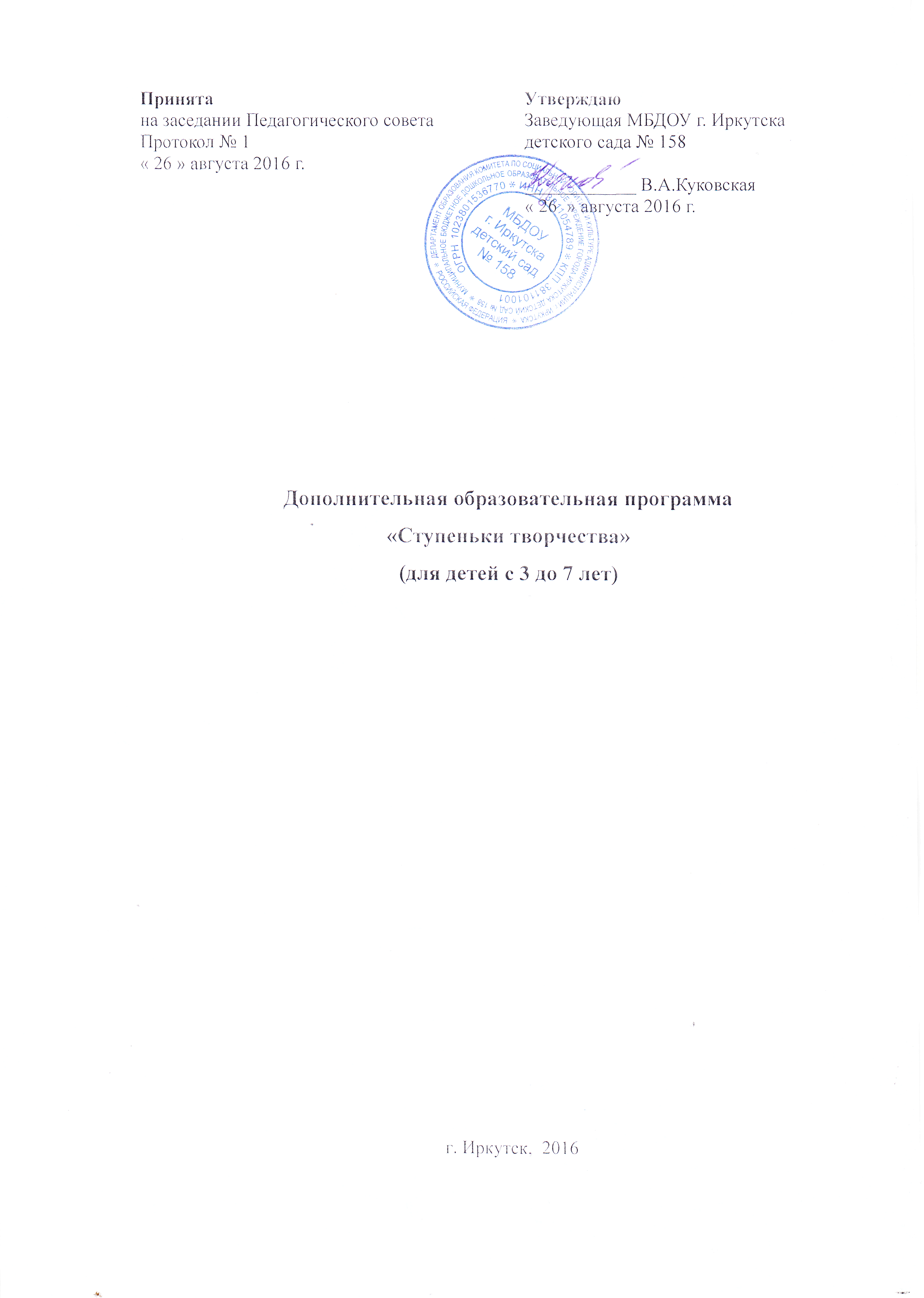 Дополнительная образовательная программа «Ступеньки творчества»(для детей с 3 до 7 лет)г. Иркутск,  2016Пояснительная запискаАктуальность программы. Дошкольный возраст является сензитивным к развитию творческой деятельности и креативности. В рамках современной концепции развития дошкольного образования приоритетной позицией  является представление о значимости создания на уровне дошкольных образовательных организаций благоприятных условий для поддержки инициативы детей в различных видах деятельности, построение образовательной деятельности на основе индивидуальных особенностей каждого ребенка, становление познавательной активности и самостоятельности ребенка в процессе творческого взаимодействия субъектов образовательных отношений.Огромные возможности для развития творческой деятельности и креативности заложены в художественно-эстетическом направлении развития и образования детей дошкольного возраста. Данное направление является многомерным и предполагает развитие предпосылок ценностно-смыслового восприятия и понимания произведений искусства (словесного, музыкального, изобразительного), мира природы; становление эстетического отношения к окружающему миру; формирование элементарных представлений о видах искусства; восприятие музыки, художественной литературы, фольклора; стимулирование сопереживания персонажам художественных произведений; реализацию самостоятельной творческой деятельности детей (изобразительной, конструктивно-модельной, музыкальной и др.).В современных методических пособиях и методических разработках по реализации задач художественно-эстетического развития и образования достаточно большое внимание уделяется развитию детей в отдельных видам детской деятельности (изобразительной, музыкальной, театрализованной и прочее). Практически отсутствуют методические разработки по реализации комплексного подхода развития детей к различных видах продуктивной деятельности с интеграцией задач психоэмоционального развития детей с использованием интерактивных средств обучения.Таким образом, новизна авторской программы состоит в интеграции различных видов изобразительного творчества (рисование, лепка, компьютерная графика) детей дошкольного возраста в процессе формирования их эмоционально-сенсорной чувствительности, развития воображения и креативности. Цель программы – развитие психоэмоциональной и познавательной основы творческой личности ребенка в процессе реализации интерактивных средств изобразительной деятельности.Задачи, реализуемые в рамках программы:обучить:  -основам создания художественных образов; -практическим навыкам работы в различных видах художественной деятельности; познакомить: - с произведениями изобразительного и декоративно – прикладного искусства.воспитать у детей: -потребность постоянно общаться с изобразительным искусством; -эмоциональную отзывчивость кпрекрасному; - бережное отношение к природе.развить:интерес к различным видам искусства (изобразительное искусство, декоративно – прикладное, музыка, архитектура);творческих способностей в рисовании и лепке; сенсорных способностей восприятия, чувства цвета, ритма, композиции. мыслительные операции: анализ, сравнение, уподобление (на что похоже), установление сходства  и различия предметов и их частей, выделение общего и  единичного, характерных признаков, обобщение. способность наблюдать, всматриваться в явления природы. Целевые ориентиры программы:В программе реализуется программы психолого-педагогические воздействия направлены на развитие у ребенка любви к прекрасному, обогащение его духовного мира, развитие восприятия, образных представлений, воображения, эстетических чувств, эстетического  отношения к окружающей действительности, приобщение к искусству как неотъемлемой части духовной и материальной культуры, эстетического средства формирования и развития личности ребенка.Теоретическое и методологическое обоснование программы. В современной педагогической науке проблема становления творческой личности является на протяжении длительного времени одной из самых важных. Понятие, структуру и особенности проявления творческой деятельности рассматривают в своих работах философы, педагоги и психологи. Нет однозначного определения к понятиям «творчество», «творческая деятельность», «творческий	 потенциал».В научной литературе «творчество» рассматривается как деятельность, как процесс, как продукт и как качество личности. Ключевым для всех определений выступает представление о том, что в творчестве личность созидает новые культурные ценности. При этом существует разграничение понятий «творчество» и «детское творчество». Последнее имеет существенное отличие от творчества взрослых. Детское творчество не создает новые общественно значимые культурные ценности, но позволяет открывать что-то новое для развивающейся личности и удовлетворяет одну из важнейших потребностей детей – самовыражение.  В настоящее время сложилось несколько основных направлений в понимании процессов формирования творчества. Одно из них представляет творчество как качество личности, присущее человеку от рождения; из этого следует, что творчеству нельзя научить; оно либо есть, либо нет у человека. Авторы, поддерживающие данное направление предлагают создавать условия для формирования творчества, упражняя детей в «созерцании» окружающей жизни. (А.В.Бакушинский, КН.Вентцель, В.Глоцер, Р.Риччи, Ф.Шмит, А.Эренцвейг и др.). Представители второго направления утверждают: творчество — это самовыражение личности, которое развивается самостоятельно при создании определенных условий для его формирования (Б.Джефферсон, В.Лоунфельд, Н.Михайловская и др). В контексте реализации данной авторской программы особую значимость представляют исследования представителей третьего направления, которые подчеркивают, что творчество – процесс взаимодействия человека с окружающей действительностью, творчеству можно научить и следует учить, оно не является врожденным качеством личности и формируется постепенно под воздействием воспитания и обучения. Врожденными могут быть задатки, на их основе при определенных условиях формируются художественно-творческие способности человека, черты творческой личности. (О.В.Дыбина, Т.СКомарова, В.С.Кузин, Я.А.Пономарев, СЯ.Рубинштейн, Н.П.Сакулина, Б.М.Теплов, Е.А.Флерина, Т.Я.Шпикалова и многие другие педагоги и психологи). Исследователи данного направления подчеркивают, что творчество ребенка не просто результат педагогического воздействия. Дети являются субъектами творчества, активными участниками процесса развития. Поэтому творчество ребенка отличается неповторимостью, искренностью переживаний и ярко выраженной оценкой того или иного явления. Чем раньше ребенок будет вовлечен в творческую деятельность, тем более высоких результатов можно добиться в его развитии. Гуманизирующая роль творчества определяется тем, что оно открывает 
новые для ребёнка ценности познания, преобразования, переживания, которые 
обогащают его мир, способствуют проявлению творческих качеств личности. 
Познавая в творческой деятельности окружающую действительность, ребенок проявляет эмоционально-эстетическое отношение к ней, чувствует себя «активным деятелем», постоянно открывающим что-то новое (Л.А.Венгер). 
Наметившаяся тенденция смены существовавшей парадигмы образования является следствием инновационных процессов, связанных с его гуманизацией. В концепции дошкольного образования подчеркивается, что потребность быть субъектом, чувствовать себя активной личностью проявляется в двух основных тенденциях развития ребёнка: во-первых, быть непохожим на других, обнаружить уникальность, самостоятельность поведения, делать по-своему, и, во-вторых, быть значимым для других людей, эмоционально созвучным с ними, участвовать в их жизни, быть признанным ими. Проблема формирования творчества детей дошкольного возраста в различных видах деятельности рассматривалась педагогами: в музыкальной (Н.А.Ветлугиной, НА.Метловым, О.П.Радыновой, М.Б.Зацепиной и др.), литературной (Н.С.Карпинской, Л.А.Пеньевской, О.С.Ушаковой и др.), игровой (В.В.Вороновой, Д.В. Менджерицкой, Н.Я.Михайленко и др.), двигательной (А.В.Кенеман, Э.Я.Степаненковой и др), изобразительной (Е.А.Флериной, Н.П.Сакулиной, Е.И.Игнатьевым, Т.Г.Казаковой, Т.С.Комаровой, Р.М.Чумичевой и др), в процессе ознакомления с предметным миром (Дыбиной О.В., Кожохарь СВ. и др). Эффективным средством формирования творческой личности в дошкольном возрасте, по мысли названных ученых, являются продуктивные виды деятельности.Бесспорно, что перечисленные направления в исследовании творчества детей являются важными и значимыми для педагогической науки. В них прослеживается общая идея, что жизнь ребенка сама по себе не гарантирует «выращивание» элементов творчества. Для их возникновения и развития требуются специальные и научно обоснованные концепции и социально-педагогические практики, в реализации которых ведущая роль принадлежит педагогу-воспитателю. В теории и практике разрабатываются концепции развития творчества детей. Остановимся на некоторых из них. Концепция эстетического воспитания и развития художественно-творческих способностей детей дошкольного возраста, направленная на эстетическое воспитание и формирование творчества путем организации эстетической деятельности детей 2-7 лет средствами разных видов искусства и их интеграции (Т.С.Комарова). Концепция формирования творческой активности детей, направленная на развитие воображения, отдельных качеств личности: быстроты, гибкости, оригинальности, точности (Л.Н.Прохорова). В основе концепции лежит девятиэкранная схема системного мышления Г.С.Альтшуллера. Концепция моделирующей деятельности и продуктивного воображения, направленная на становление познавательных и художественных способностей, а также специфических видов деятельности детей (Л.А.Венгер, О.М.Дьяченко и др.). Концепция «продвижения», направленная на максимальную реализацию возможностей ребенка в деятельности, на формирование творческих способностей, соответствующих возрастным возможностям и требованиям современного общества (С.Л.Новоселова, Л.Ф.Обухова, Л.А.Парамонова и др.), за счет обогащения — амплификации (А.В.Запорожец). Концепция «Я — мир», направленная на приобщение ребенка к ценностям культуры, понимание смысла человеческой жизни, осознание себя в этом мире и формирование социально-эстетической творческой активности средствами синтеза искусств (Р.М.Чумичева и др.). В данных концепциях много позитивного: направленность на ребенка, его интересы и склонности, обоснованность принципов и выбора средств, методов и приемов формирования творчества. В последнее время все больше исследователей обращаются к проблеме творческого развития детей в процессе ознакомления с предметным миром, социальной действительностью. В многочисленных исследованиях психологов и педагогов (Л.А.Венгер, В.И.Логинова, Л.А.Мишарина, С.Ф.Сударчикова, М.В.Крулехт и др.) предметный мир выступает как объект умственной, трудовой деятельности детей и системности познания мира.В ряде работ (А.И.Савенков, Д.Шмуклер, S.W.Russ и др.) предложены подходы к построению модели формирования творчества детей. Интерес представляет модель «творческого потенциала личности: развития и обучения» (А.И.Савенков, 1999), построенная на основе спирально-концентрического принципа. Автор выделил круг умственных действий, которые обеспечивают эффект детского творчества. В исследовании С.В.Русс (S.W.Russ, 1996) описывается модель развития у детей способности к творчеству, в основе которой лежат эмоциональные, познавательные и индивидуальные (задатки, темперамент и др.) процессы. Понимание значимости предметного и социального мира, успешное его использование в формировании творчества у детей дошкольного возраста во многом зависят от уровня профессиональной подготовки педагогов. Только педагог, ориентированный в вопросах вещного мира и его многофункциональности, может знакомить детей с предметным и социальным миром и на этой основе формировать творчество. Если в стихийном познании ребенок еще способен понять процесс создания предметов, то увидеть и осознать связь «человек - предмет» без помощи взрослого не может. Анализ деятельности воспитателей показывает, что они затрудняются определить уровень творческих проявлений в зависимости от возрастных и индивидуальных возможностей детей. Не используя современные диагностические методики для определения уровня творческих проявлений у детей, воспитатели весьма субъективно и порой ошибочно делят их на творческих и нетворческих. Недостаточное внимание уделяется развитию у детей позиции творца, формированию мотивации, эмоционально-оценочным умениям и использованию для этого предметного мира. Недооценивается развитие прогнозирования, предвосхищения и видения предметов в движении и изменении как способов проявления творчества. В совместной деятельности взрослого и детей наблюдается нарушение соотношения собственной активности ребенка и активности, стимулируемой взрослым. Сбалансированность этих процессов часто нарушается при слишком энергичном воздействии взрослого, которое обычно снижает активность детей и в конечном итоге отрицательно влияет не только на творческое развитие, но и на другие стороны личности ребенка. 
Недостаточный уровень творческих проявлений у детей дошкольного возраста обусловлен несоответствием развивающей среды особенностям становления творческой позиции ребенка. Развивающая среда не побуждает ребенка к творчеству. Это затрудняет эмоционально-оценочное восприятие и осмысление предмета как продукта творческой мысли человека, овладение способами действий по присвоению опыта творчества, проявление стремления к творческому преобразованию предметов. Таким образом, мы считаем, что необходимо активизировать внимание педагогов к развитию творческого потенциала ребенка. Творческий потенциал ребенка представляется нам как интегральное качество личности и охватывает все его проявления, возникает в процессе присвоения ребенком опыта взрослого и реализации собственного опыта, характеризуется уровнем знаний и представлений, уровнем воображения, выполнением действий, стремлением к преобразованию, активности и самостоятельности, опирается на традиционные нравственные ценности и моральные устои, формирует эстетические чувства, обеспечивает развитие адаптационного потенциала и социализации ребенка, создает условия для укрепления и сохранения всех компонентов здоровья детей дошкольного возраста. При этом более сложные по структуре и содержанию черты творчества предполагают сформированность других черт (наличие знаний и способов действий обеспечивает умение прогнозировать, предвосхищать, видеть предметы в развитии). Характер и содержание проявлений творчества у дошкольника можно рассматривать через обогащение интеллектуальной, эмоционально-чувственной, поведенческой сфер ребенка. На разных этапах онтогенеза человека его творческое начало сопряжено с познавательной активностью и познавательным интересом. В процессе развития творческого потенциала педагог постоянно обращается к познавательной сфере ребенка. Кратко остановимся на ведущих позициях развития познавательной активности и познавательного интереса детей раннего и дошкольного возраста.Познавательная активность – активность, возникающая по поводу познания и в его процессе и выражающаяся в заинтересованном принятии информации, желании углубить, уточнить свои знания, в самостоятельном поиске ответов на интересующие вопросы; проявлении творчества, в умении усваивать способ познания и применять его в различных видах деятельности. Понятие «познавательная активность» используется в тех случаях, когда помимо собственно интеллектуального имеется и ярко выраженный личностный аспект в виде потребностей как «внутренних источников активности» (А. М. Матюшкин). Поэтому познавательная активность «занимает в деятельности структурное место, близкое к уровню потребности. Это состояние готовности к познавательной деятельности» (М. И. Лисина). Отсюда ясно, что познавательной активности близко понятие любознательности, любопытства. Любознательность является одной из форм познавательной активности, недифференцированная направленность ребенка на познание окружающих предметов, явлений, на овладение деятельностью (С. Л. Рубинштейн, Д. Н. Годовикова). В исследованиях М. И. Лисиной и ее сотрудников показано, что познавательная активность развивается в процессе взаимодействия как познавательной и коммуникативной, так и рефлексивной деятельности. Проблема формирования познавательной активности и познавательного интереса является важнейшей в изучении закономерностей умственного воспитания и широко освещается в трудах Б.Н. Есипова, М.А. Данилова, И.Т. Огородникова, Л.С. Занкова, М.Н. Скаткина, И.Я. Лернера, Г.И. Щукиной, Н.А. Менчинской и др. В отечественных психолого-педагогических исследованиях более изучен вопрос связи активности личности с деятельностью. А.П. Усова говоря о развитии учебной деятельности отмечала, что «в основе обучения лежит воспитание произвольного активного внимания, умения активно действовать, достигать результатов в своих действиях». Также в исследованиях показано, что существуют различные виды активности личности, например, психическая, интеллектуальная, двигательная, эмоциональная активность и др. В трудах М.А. Данилова, И.Я. Лернера понятие познавательная активность рассматривается как умение постигать сущность изучаемого в учебном процессе содержания. При этом познавательный интерес обеспечивает более быстрое и более «легкое» вхождение в деятельность. Познавательный интерес выступает в качестве формы проявления познавательной потребности, обеспечивает направленность личности на осознание целей деятельности, способствует ориентировке и ознакомлению с новыми фактами. Авторы выделяют следующие признаки познавательной активности и познавательного интереса: стремление и умение самостоятельно мыслить, способность ориентироваться в новой ситуации, находить свой подход к новой задачи, желание не только понять усваиваемое, но и овладеть способами добывания знаний, критический подход к суждениям других, независимость собственных суждений. Таким образом познавательная активность и познавательный интерес рассматриваются как важнейшие психологические образования личности.На основе теоретического анализа первоисточников в данной программе мы рассматриваем познавательную активность и познавательный интерес как состояние готовности к познавательной деятельности. Анализ психолого-педагогической литературы позволяет констатировать, что познавательная активность и познавательный интерес сами по себе не включают наличие доказательств и выработку путей доказательствам, а также могут и не содержать таких рациональных способов умственных действий как умение контролировать себя, обосновывать свои действия. На основе выше изложенного познавательная активность и познавательный интерес могут рассматриваться в качестве условий формирования познавательной самостоятельности, которые в свою очередь, обеспечивает выход на развитие творчества.Творчество детей дошкольного возраста имеет культурно обусловленный контекст. В образовательном процессе ДОУ творчество специально  организовано в различных видах продуктивной деятельности. Важно подчеркнуть, что в процессе организации творческой продуктивной деятельности активно задействована эмоционально-чувственная сфера ребенка. Эстетические чувства, возникающие в творческой продуктивной деятельности, формируют эстетически окрашенный эмоциональный отклик. Развитие творческого потенциала детей в художественной, познавательной, трудовой и прочих видах деятельности дошкольника позволит все эти виды деятельности наполнить эстетическим содержанием. Эстетические чувства, эмоциональный отклик являются интегративными свойствами в процессе адаптации, социализации личности и в обеспечении его психологического здоровья. Творческая, активно познающая личность с наличием сформированных эстетических чувств, с наличием базовых основ эмоционально-сенсорной чувствительности имеет потенциальные возможности для формирования адаптационного потенциала личности и успешной социализации. Структура программы имеет блочное строение. Каждый блок является самостоятельным разделом, в тоже время, содержание блоков взаимосвязано и интегрировано. Общий объем программы включает 5 блоков:1 блок – нетрадиционное рисование2  блок –  формирование эмоционально-сенсорной чувствительности3 блок  - лепка4 блок – компьютерная графика5 блок – развитие вербального и невербального воображения и креативности.Практическая направленность программы – содержание программы обеспечивает реализацию принципа вариативности дошкольного образования и может быть использована в качестве авторской программы в части образовательной программы, формируемой участниками образовательных отношений.Программа составлена с учетом возрастных особенностей развития детей дошкольного возраста и может быть использована в качестве отдельных ее блоков или в целом варианте с детьми от 3-х до 7-ми лет. Ожидаемые результаты программы: дети могут:Проявлять интерес к произведениям изобразительного искусства (живопись, книжная графика, народное декоративное искусство);Выделять выразительные средства в разных видах искусства (форма, цвет, колорит, композиция).Знать особенности изобразительных материалов.в рисовании-Создавать изображения предметов (по представлению, с натуры); сюжетные изображения (на темы окружающей жизни, явлений природы, литературных произведений); использовать разнообразные композиционные решения, изобразительные материалы (цветные карандаши, гуашь, акварель, цветные мелки, фломастеры и т.д.). -Использовать различные цвета и оттенки для создания выразительных образов. -Отличать предметы по форме, величине, передавать эти отличия в рисунках. -Передавать положение предметов в пространстве на листе бумаги. -Располагать предмет на листе с учетом его пропорций (если предмет вытянут в высоту – по вертикали и тд). -смешивать краски для получения новых цветов и оттенков.в лепке-Лепить предметы разной формы, используя усвоенные приемы и способы. -Создавать небольшие сюжетные композиции, передавая пропорции, позы и движения фигур.Методическое обеспечение программы:- пакет диагностических методик для определения уровня сформированности изобразительных навыков;пакет диагностических методик для определения уровня сформированности творческих способностей;комплексы активизирующих гимнастик, направленных на повышение умственной работоспособности;конспекты занятий с детьми старшей и подготовительной к школе групп;наглядный дидактический материал для старшей и подготовительной к школе групп;Форма проведения занятий – фронтальная.Периодичность и организация занятий – 1 раз в неделю во второй половине дня в рамках кружковой работы. Занятия составлены на основе комплексно-тематического плана образовательной деятельности ДОУ, построены по принципу усложнения предлагаемого детям материала и могут являться итоговым мероприятием тематической недели. В процессе проведения занятия решаются все поставленные задачи.Длительность занятия – 15 минут во второй младшей группе, 10 минут в средней группе, 25 минут в старшей группе, 30 минут в подготовительной к школе группе.Структура каждого занятия состоит из:Активизирующей гимнастики, которая помогает настроиться на занятие.Упражнений на развитие креативности, творчества, речи.Непосредственное изобразительное творчество.Упражнения, направленные на развитие пространственных представлений, цветовосприятия.Данная программа предполагает проведение диагностической работы перед ее внедрением, и после ее завершения с целью определения уровня сформированности изобразительных навыков, креативности у детей 3-7 лет и оценки эффективности проведенной работы. 1 БЛОК – НЕТРАДИЦИОННОЕ РИСОВАНИЕЗанятие №1« Во саду ли в огороде…»Тематическая неделя: «Осенины»Итоговое мероприятие: коллективная работа  «Фруктовый сад».Материалы: иллюстрации с изображениями плодовых деревьев, фруктового сада, шаблоны  плодовых деревьев, штампы разного размера, из разных материалов, в форме вишни, яблока, груши, гуашь, палитры, кисти, материалы для игры игра «Что где растет»Вы уже знаете, что осенью собирают урожай, как на огородах, так и в садах.Осень скверы украшает Разноцветною листвой.  Осень кормит урожаем  Птиц, зверей и нас с тобой.  И в садах, и в огороде,  И в лесу, и у воды.  Приготовила природа  Всевозможные плоды.   На полях идёт уборка -  Собирают люди хлеб.  Тащит мышка зёрна в норку,  Чтобы был зимой обед.  Сушат белочки коренья,  запасают пчёлы мёд.  Варит бабушка варенье,  В погреб яблоки кладёт.  Уродился урожай -  Собирай дары природы!  В холод, в стужу, в непогоду   Пригодится урожай!     Мы сегодня  будем наполнять наши деревья, которые мы с вами нарисовали заранее, спелыми   сочными плодами.Для того чтобы легко справиться с заданием давайте повторим названия плодовых деревьев и  их плодов.Дидактическая игра «Что где растет» Детям предлагается  подобрать парные картинки с изображениями  деревьев и их плодов, назвать и дать краткую характеристику.А теперь давайте сами  попробуем изобразить яблоневые, грушевые, сливовые деревья, покрытые сочными, красивыми, разноцветными  плодами необычным способом, способом оттиска, печати. Помогут нам в этом вот такие необычные штампы-печати. Детям демонстрируются разные виды штампов разного размера, из разных материалов, в форме вишни, яблока, груши и т.д., варианты цветового решения, особенности фактуры, которые можно передать с помощью разных видов штампов.Теперь  вам необходимо выбрать цвета и краски, смешать их при необходимости на палитре. Аккуратно обмакивая штамп в краску перенести соответствующие изображения на шаблоны деревьев в пределах кроны.2.Выполнение работы детьми.3.Составление единой композиции  «Фруктовый сад».Занятие  № 2« Осенний букет»Тематическая неделя: «Осенины»Итоговое мероприятие: выставка детских работ «Осенний букет»Материалы: листья разного цвета и размера, иллюстрации с изображениями осенних букетов, гуашь, палитры, кисти, материалы для игры «Собери листочки»Сегодня  я принесла вам  осенние листья, они разного цвета, размера, формы, я нашла их на дорожке, а с какого они дерева или кустарника  давайте попробуем определить вместе.Дидактическая игра: «Собери листочки» Детям  предлагается рассклассифицировать листья по группам, определить какому дереву они принадлежат, назвать и подобрать соответствующую картинку с изображениями лиственных деревьев.Осенний листок За окошком лист осенний пожелтел, Оторвался, закружился, полетел. Жёлтый листик подружился с ветерком, Всё кружатся и играют под окном. А когда весёлый ветер улетал, Жёлтый листик на асфальте заскучал. Я пошла во двор и листик подняла, Принесла домой и маме отдала. Оставлять его на улице нельзя, Пусть живёт всю зиму у меня.Покраснел почему лист зеленый  У кудрявого буйного клена?  У осины и тонкого вяза?  Покраснел как-то вдруг, как-то сразу.  И смородины лист серебристый  Стал серебряно-золотистый.  А береза червонцами метит,  Золотыми монетами светит.  Золотые монеты - монисто-  Блещут радужно и лучисто.Бабье лето цветет!  Бабье лето! Как нарядно и красочно это!А какие способы сохранить красоту осенних листьев вы знаете? Ответы детей. Действительно, можно составить гербарий, засушить листья, сделать из них композицию, составить из них букет, а можно ими нарисовать картину. Для этого необходимо подобрать краски, смешать их для получения нужного оттенка на палитре. Затем раскрасить листья и в разных направлениях от нижнего края листа отпечатать их на листе бумаги. Показ способа действия. Затем нужно объединить все листья в букет, добавив кистью ветки, дополнительные элементы.2.Выполнение работы детьми.3.Оформление  выставки детских работ  «Осенний букет»Занятие № 3 «Осенний пейзаж»Тематическая неделя: «Осенины»Итоговое мероприятие: выставка детских работ «Осенний лес»Материалы: листья разного цвета и размера, иллюстрации с изображениями осенних пейзажей, разных деревьев, гуашь, палитры, кисти щетина, материалы для игры «Подбери цвета и оттенки»Чтение стихотворения:Лес, точнотеремрасписной,Лиловый, золотой, багряный,Веселой, пестроюстенойСтоитнадсветлоюполяной.БерезыжелтоюрезьбойБлестят в лазуриголубой,Каквышки, елочкитемнеют, А междукленамисинеют То там, то здесь в листве сквозной Просветы в небо, что оконца. Лес пахнет дубом и сосной, За лето высох он от солнца,И Осень тихою вдовой Вступает в пестрый терем свой...Ольга ЧусовитинаРебята, если внимательно рассмотреть изображения деревьев в осеннем лесу можно отметить разнообразие окраски листьев у разных пород деревьев. У березы золотые, желтые, охристые, светло коричневые, зеленые. У осины красные, терракотовые, бордовые, малиновые, темно – коричневые. У клена оранжевые, красные, желтые, зеленые.  Все эти цвета и оттенки можно увидеть как в кроне дерева, так и на одном листочке.Дидактическая игра  «Подбери цвета и оттенки» Детям предлагается  к предложенной картинке с изображением дерева подобрать  карточки  разных цветов и оттенков, назвать их. Давайте попробуем нарисовать разные деревья, используя нужные цвета и оттенки красок, а поможет изобразить листву такой же ажурной и легкой сухая  жесткая кисть.  Краски нужно набирать только на кончик кисти, попарно смешивая цвета, в соответствии с породой дерева и набивать листву в пределах кроны. Определить породу дерева можно по стволу, его окраске, форме и расположению веток.2.Выполнение работы детьми.3.Оформление   выставки детских работ  «Осенний пейзаж»Занятие № 4 «Дворец феи Зимы»Тематическая неделя: «Екатерина - Санница»Итоговое мероприятие: композиция «Ледяной дворец»Материалы: иллюстрации с изображениями зданий, гуашь, палитры, кисти, ластики или нарезанный уплотнитель, материалы для игры «Теплые и холодные цвета»1.Я предлагаю вам рассмотреть различные здания и постройки. Рассматривание иллюстраций с детьми. Предлагаю вам поиграть в архитекторов, придумать и сделать проект  здания. Строительство любой постройки начинается с проекта, затем строится основание – фундамент, а затем стены и крыша. Нам необходимо определить какой будет наша будущая постройка, из  какого материала, для кого она буден создана, Так как сейчас наступает зима, предлагаю вам построить  дворец для Зимы. Давайте подумаем, если это дворец, то какой должен быть, из какого материала, какой формы будут окна и двери, крыша и т.д. Так как мы будем его рисовать, давайте подумаем, какие цвета и оттенки нам понадобятся?Дидактическая игра «Теплые и холодные цвета» Детям предлагается выбрать из предложенных цветовых карточек карточки с холодными цветами и оттенками, назвать их, по возможности определить какие цвета были смешаны для получения оттенков.Совместно с детьми рисуется проект здания (составляется из готовых блоков), затем делится на части по количеству детей. Детям предлагается заполнить свои части «ледяными кирпичиками», с помощью оттисков ластиком или уплотнителем, предварительно смешав на палитре краски для получения различных оттенков. Продемонстрировать детям, что оттиски могут быть как имитирующими кирпичную кладку, так и разнонаправленными, для получения декоративного эффекта.2.Выполнение работы детьми.3.Составление единой композиции: «Ледяной дворец»Занятие № 5 «Морозные узоры»Тематическая неделя: «Екатерина - Санница»Итоговое мероприятие: выставка детских работ «Морозные узоры»Материалы: гуашь, акварель, тушь, палитры, соломинки,  клей, блестки, цветная бумага, материалы для игры «Найди местечко»1.Сегодня мы с вами рассматривали морозные узоры на окнах, находили в них очертания знакомых предметов, любовались их красотой , ажурностью, тонкостью линий. Мороз узором по стеклу ползёт  И кружева плетёт без спиц умело.  Вот чудо – сказка на окне растёт –  Фантазию зима внедряет смело!  Ты окон двух похожих не найдёшь.  На каждом свой рисунок – персональный.  И каждый вид по-своему хорош!  Мороз – художник очень уникальный!  Чем злей мороз – тем сказочней узор!  Ты только всё увидеть постарайся!  Расправь ты крылья, ощути простор  И в сказке очутиться попытайся!  … Вот на окне морским любуюсь дном,  Где водоросли гибкие плетутся,  И в них русалки с папой – Нептуном  Играют в прятки, весело смеются! А раковин на дне – не сосчитать!  А жемчугов – не обхватить руками!  Вот приказать бы рыбкам всё собрать –  Заставила б всю избу сундуками!..  … То в лодке птицей по волнам лечу!  И от стихии грозной нет спасенья!  В пучину с головой я не хочу –  Надежда лишь на капельку везенья.  А шторм бросает волны к небесам!  Их гребни на дыбы встают, как кони!  И ветер бьёт по рваным парусам!  И нам не убежать от их погони!..  … То вдруг гуляю в сказочном саду!  (Ведь в сказку я сама себя впустила.)  И от восторга слов я не найду:  Жар-Птица рядом перья распустила,  Так ходит важно и клюёт зерно,  А хвост, как веер, озаряет небо!  Она хозяйка здесь уже давно –  Ловить её и глупо и нелепо…  … То вижу просто русский зимний лес,  Где ели и берёзы вперемешку.  На ветках, как штангисты, держат вес  Из снежных гирь, богатырям в насмешку!  А снег искрит, что не сдержать слезу!  Здесь всё блестящим бисером расшито!  За ветку дёрну спящую красу –  И с головой лавиною накрыта! Давно люблю на окнах наблюдать,  Как белый шёлк сплетает паутину!  Как жаль, что не умею рисовать,  Чтоб сохранить морозную картину!  Узоры можно без конца читать,  Смотреть на окна, отстранясь от дела,  О чудесах несбыточных мечтать,  Увидеть то, что в детстве так хотела!А сейчас я вам предлагаю необычный способ рисования, мы тоже попробуем нарисовать узоры, но поможет нам не холодный морозный воздух, а ваше теплое дыхание. Перед началом работы нам нужно подготовить краски необходимых цветов и оттенков.Дидактическая игра «Найди местечко» детям предлагаются цветовые карточки, а на доске - шкалы цветов и оттенков, детям нужно найти на шкале именно такой же оттенок цвета.А теперь я вам покажу, как нужно будет направлять краску потоком воздуха из трубочки. Промакивая салфеткой, добиваться «прозрачности»  изображения, накладывание изображений разных цветов и оттенков одно на другое. Показ. Дополнительно детям предлагается клей ПВА и блестки для декорирования работ.2.Выполнение работы детьми. В конце возможно наклеивание дополнительных деталей для придания рисунку вида окна.3.Выставка детских работ «Морозные узоры»Занятие № 6 «Саяны»Тематическая неделя: «Сибирь - край, в котором я живу»Итоговое мероприятие: коллективная работа «Байкал»Материалы: гуашь, палитры, кисти, бумага материалы для игры «Выбери краски»1.Рассмотреть с детьми фотографии и репродукции картин художников с изображением  Байкала и Саян в разное время года, суток.Дидактическая игра «Выбери краски» Детям предлагается выбрать из предложенных цветовых карточек  наиболее подходящие карточки для  создания определенного выразительного образа (Байкал, Ангара, байкальские ветры, байкальская весна и т.д.), назвать, объяснить свой выбор.Ребята, сегодня мы с вами будем рисовать наше озеро Байкал.Между гор и между скалБлещет озеро Байкал.Дует с северных низинСильный ветер Баргузин.Волны бьются в берега,А кругом гудит тайга.Проступает сквозь туманВеликий Хамар-Дабан.Дальше - белый, как старик,Снеговой Мунку-Сардык.С гор бегут вперегонкиТриста тридцать три реки.А в середине-между скалБлещет озеро Байкал.Вы знаете, что Байкал окружен горными хребтами, которые защищают наше уникальное озеро со всех  сторон, так же  вы знаете, что такое горы и из чего они состоят и как образуются. А сегодня я хочу вам показать вам необычный способ, который поможет вам нарисовать горы, передать в рисунке их неровность, шероховатость, многообразие цветов и оттенков. Для этого нам понадобится лист бумаги, который нам нужно будет выкрасить и который мы с вами будем прикладывать к нашей основе, но лист гладкий,  оттиск, который тоже получается относительно гладким, а вот чтобы структура наших гор получилась более рельефной и неоднородной нам нужно лист смять, смешать на палитре различные цвета и оттенки. Поочередно обмакивая комок бумаги прижимать к основе, чем больше цветов и оттенков вы используете, тем эффектнее будет выглядеть ваша работа. Постарайтесь с помощью цвета и фактурой оттиска передать углубления и более пологие места.Выполнение работы детьми.Изготовление основы для коллективной работы «Байкал».Занятие № 7 «Байкальский омуль»Тематическая неделя: «Байкал-жемчужина Сибири»Итоговое мероприятие: коллективная работа « Байкальские глубины»Материалы: иллюстрации с изображением байкальских рыб, шаблоны в форме рыбы, гуашь, кисти, ватные палочки, палитры, материалы для игры «Кто с кем подружился».Мы с вами много разговаривали об уникальности природы нашего озера Байкал, о его богатом животном и растительном мире, прочитали много легенд и рассказов. Об одном из обитателей нашего озера хотелось бы поговорить особенно. Это байкальский омуль. Это очень красивая, полезная и необычная рыба, которая встречается только у нас. На весь мир славится омуль своим необычным нежным вкусом и запахом, ведь свежий омуль пахнет огурцом. Много есть охотников полакомиться им и медведи, и нерпа, и конечно человек.  живет омуль на большой глубине в очень холодной байкальской воде. Эта рыба на первый взгляд имеет очень неприглядную окраску, но если внимательно присмотреться, то можно увидеть,  как переливаются его чешуйки разными цветами. Чешуя у омуля  некрупная, но очень прочная, она защищает тело рыбы от разных опасностей. Давайте мы с вами попробуем передать в своих рисунках необычную окраску нашей сибирской рыбы. Но ведь с помощью кисти очень сложно нарисовать такое большое количество чешуек, поэтому нам с вами помогут ватные палочки, которые оставляют небольшие, круглые отпечатки. Показ. Определить с детьми цветовую гамму. Дидактическая игра «Кто с кем подружился» Детям предлагается цветовая карточка, нужно  определить, какие цвета были смешаны для получения данного цвета и подобрать соответствующие карточки.Нарисовать плавники и глаза я вам предлагаю кистью, но вы можете сделать это ватной палочкой.Выполнение работы детьми.Составление единой композиции «Байкальские глубины» Занятие №8 «Букет для мамы»Тематическая неделя: «Весенний перезвон»Итоговое мероприятие: выставка детских работ «Букет для мамы»Материалы: иллюстрации с изображением разных цветов, тампоны из марли, ткани, бумаги, поролона и др., трафареты в форме цветов, материалы для игры «Кто лишний?»Для самых дорогих и любимых мам давайте сделаем необычные неувядающие букеты. На земле существует великое множество разных цветов. Они разного размера, формы, а как богата цветовая палитра.Дидактическая игра «Кто лишний?» Детям предлагается из ряда предложенных цветовых карточек убрать лишнюю и объяснить свой выбор. Цветы поистине самое совершенное создание природы они все прекрасны, наверное, поэтому считаются самым дорогим и желанным подарком.Вижу мамин силуэт: Рыжий локон, шляпка, А в руках большой букет - Не букет - охапкаБыл подарок от синиц -  Жёлтые мимозы, А букет из медуниц Принесли стрекозы.Пусть весенний, тёплый свет На цветы прольётся, Расцветёт в руках букет -  Мама улыбнётся!Давайте попробуем нарисовать цветы уже знакомым нам способом –тампонированием, но сегодня мы будем использовать еще и трафареты. Нужно будет выбрать нужные цвета, смешать их на палитре для получения разных оттенков, выбрать трафарет разместить на листе и с помощью тампонов заполнить красками прорези. Можно смешивать разные цвета, разные формы и размеры шаблонов, фактуры, используя разные тампоны, накладывать изображения и шаблоны друг на друга, дополнять изображения кистью, ватными палочками и т.д. Показ.Выполнение работы детьми.Оформление выставки детских работ: «Букет для мамы».Занятие № 9 «Одуванчики»Тематическая неделя: «Веселится народ - праздник Пасхи у ворот»Итоговое мероприятие: выставка детских работ «Одуванчиковая поляна»Материалы: иллюстрации с изображением одуванчиков, гуашь, жидкое мыло, клей ПВА, соломинки, рисунки полянок материалы для игры «Выложи ряд»1.Ребята, вот и пришла долгожданная весна. Еще кое - где лежит снег, а уже появились первые цветы. В лесу появились подснежники, а у нас в городе самыми первыми показались одуванчики.Одуванчик золотой Станет серебристым, Над зеленою листвой- Белый шар пушистый.Только тронет ветерок Легкий пух головки И отправятся в полет"Парашюты" ловко. Разлетятся кто - куда Как от мамы дети. И качает стебелекБез пушинок ветер.  Как все мы рады этим ярким солнечным цветам. Давайте украсим наши зеленые полянки, которые мы сделали в прошлый раз, украсим одуванчиками. Но прежде чем начать давайте поиграем в игру.Дидактическая игра «Выложи ряд» Детям предлагается построить сериационные ряды из предложенных цветовых карточек.Цветущие цветы мы нарисуем сухой кистью, направляя мазки в разные стороны  по кругу. А вот одуванчики, которые уже отцвели и превратились в белые прозрачные шары, мы нарисуем необычным способом. Для работы нам понадобится белая гуашь, клей ПВА и жидкое мыло или средство для мытья посуды. Мы все это смешаем в баночке и подуем через соломинку, у нас получится окрашенная густая пена, которую мы перенесем на рисунки с помощью ложки или лопаточки, а когда пена осядет и высохнет, у нас получатся легкие и воздушные белые шапочки одуванчиков. Выполнение работы детьми.Составление единой композиции «Одуванчики».Занятие№ 10 «Цветутсады»Тематическая неделя: «Экологический лабиринт»Итоговое мероприятие: выставка детских работ «Цветущие сады»Материалы: иллюстрации с изображением цветущих плодовых деревьев, гуашь, тушь, соломинки, креповая бумага белого и розового цвета, материалы для игры «Найди пары». Рассмотреть с детьми иллюстрации. Дидактическая игра «Найди пары» Детям предлагается подобрать парные цветовые карточки.Как прекрасны цветущие сады, как будто окутаны бело - розовым густым туманом через который проступают причудливые очертания стволов и веток яблонь, груш, вишен.Ах, эти мартовские сказки! Ну прямо снежные заносы! Снежинки? - нет же, абрикосы, Роняют цвет и так прекрасно Рисуют белые узоры, На изумрудных  травах вешних, И смотрят с завистью черешни, Как будто спрашивают: "Скоро?" Ещё чуть-чуть, совсем немножко, Черешням, яблонькам и сливам Апрель - кудесник торопливо, Подарит пышные одёжки. И сад утонет в буйстве пенном, Насытив воздух ароматом. И следом за бегущим мартом. Всё это будет, несомненно!Давайте и мы с вами нарисуем весенний пейзаж. Для изображения стволов и веток мы используем знакомый способ раздувания через соломинку, используя краски серо-коричневой гаммы. Цветы вы можете нарисовать красками, используя кисть или бумажные тампоны, а можете вырезать их из бумаги, предварительно тонируя их розовым цветом. Детям предлагается смешать краски на палитрах, отмечая самые удачные цветосочетания. Затемназаготовкахдетирисуютдеревья.Выполнение работы детьми.Оформление выставки детских работ «Цветущие сады»2  БЛОК – ФОРМИРОВАНИЕ ЭМОЦИОНАЛЬНО - СЕНСОРНОЙ ЧУВСТВИТЕЛЬНОСТИЗанятие №1 Тема «Зима»Тематическая неделя: «Гуляют ребятки в зимние святки»Итоговое мероприятие: выставка детских работ «Зимний пейзаж»Цель: закрепить знания детей о сезонных изменениях, происходящих в природе зимой. Активизировать предметный словарь: время года, зимние месяцы, мороз, снежинки, снегопад, сугроб, стужа, холод. Качественные прилагательные: морозная, холодная, суровая, студеная зима, легкий, пушистый, блестящий, сверкающий, чистый, колючий, рыхлый снег. Глаголы: дует, метет, падает, летит, кружится, засыпает, хрустит, укрывает, сверкает, ложится. Познакомить детей со свойствами и качествами снега, характерными особенностями зимы. Познакомить детей с техникой пластилинового налепа, учить отражать в работе впечатления, используя нетрадиционную технику для создания выразительного образа.Материал: Демонстрационный: иллюстрации, репродукции картин. Раздаточный:           основа, стеки, пластилин, карточки из картона разных цветов.Ход занятия:1-я часть:  Ребята, отгадайте загадку и скажите о каком времени года, идет речь:Дел у меня не мало-Я белым одеяломВсю землю укрываюВ лед землю убираюБелю поля, домаЗовут меня. . . ( зима )   Правильно, ребята, эта загадка о зиме. А чем отличается зима от других времен года? Обобщить ответы детей. А кто знает названия зимних месяцев? (декабрь, январь, февраль.). А теперь послушаем, как говорили о зиме поэты: Белый снег пушистыйВ воздухе кружится И на землю тихоПадает, ложитсяИ под утро снегомПоле забелелоТочно пеленоюВсе его оделоТемный лес, что шапкойПринакрылся чуднойИ заснул под неюКрепко, непробудноБожьи дни коротки, Солнце светит мало,-Вот пришли морозы  И зима настала.                                                            И. СуриковПоет зима аукаетМохнатый лес баюкаетСозвоном сосняка,Кругом с тоской глубокойПлывут в страну далекуюСедые облакаА по двору метелицаКовром шелковым стелитсяНо больно холодна.                                                               С. Есенин. Ночью в полях, под напевы метелиДремлют, качаясь, березы и елиМесяц меж тучек над полем сияет,Бледная тень набегает и тает.Мнится мне ночью: меж белых березБродит в тумане сиянья Мороз.                                                                   И. Бунин.Но не только поэты говорили о зиме. Многие художники рисовали зимние пейзажи. Давайте рассмотрим картины о зиме. Эту картину нарисовал художник Иван Иванович Шишкин. О чем же нам рассказал художнике? (ответы детей ). Да, о зиме в лесу. О красоте зимнего заснеженного леса, укутанного толстым слоем пушистого снега. А какой это лес? Да это старый, не проходимый, дремучий лес. А что можно сказать о деревьях в лесу? Да, это огромные, с могучими стволами деревья, ветви у них начинаются высоко от земли на самом верху, а что мы видим на земле? Снег, стволы поваленных деревьев, маленькие елочки и кусты, их почти не видно под толстой снежной шубой. А в доли виднеется просвет, и это дает нам понять, что поляна погружена в тень. Холодно, морозно и кажется, что все в этом лесу застыло, замерло. И только темные коричневые цвета стволов деревьев говорят о том, что лес заснул, но он живой.А вот еще одна картина ее нарисовал художник Игорь Эммануилович Грабарь. Что вам нравится в этой картине? (ответы детей). Мы как будто оказались в сказочном лесу где растут волшебные деревья. Это, правда, сказочные деревья? Какие деревья изобразил художник? А как вы узнали, что это березки? По ажурным, опушенным инеем тонким опущенным вниз веточкам, каждая покрыта снежным инеем и кажется, что эта бахрома - сказочные цветы. Это восход окрасил небо в желто-лимонные тона, а снег в розово-сиреневые, холодные, и иней вдруг загорелся, заискрился, засверкал, розово-сиреневым блеском. А вы видели деревья, покрытые инеем? Автор назвал ее «Сказка инея и восходящего солнца».А какое настроение, у этих картин? Эти картины, громкие или нежные, спокойные, мягкие, легкие, шумные или тихие, спокойные негромкие? Ребята, а давайте поиграем с вами в игру «Какие цвета любит зима»?Дидактическая игра “Какие цвета зима любит”                                                              Цель: Закрепить знания детей охолодных цветах, оттенках и их перечислить.Материал: карточки разных цветов.Методика: детям предлагается выбрать «зимние» цвета.  А какого цвета зимой больше всего? Правильно ребята, белого, потому что все укрыто белым снегом. А скажите, снег, он какой? Белый, чистый, искристый, пушистый, колючий, рыхлый. А какая зима? Холодная, снежная, сердитая. А что может делать снег? Лежать, летать, хрустеть, сверкать. Снег лежит ровным ковром везде? Снег лежит неровными, пушистыми холмами, сугробами, как бы окутывая все вокруг.2-я часть: Давайте попробуем нарисовать картину о снеге, лежащем на земле, только рисовать мы будем сегодня не красками, а пластилином, чтобы наши сугробы получились действительно неровными, рыхлыми. Рисовать пластилином нужно, отделяя небольшие кусочки, и сглаживая их. «Укрывать снегом» нужно все землю. Дети самостоятельно выполняют работу: индивидуальный показ.3-я часть: При подведении итогов обратить внимание на наиболее удачные работы, отмечая более аккуратные, выразительные.   Занятие № 2   Тема « Яблонька и кустик»Тематическая неделя: «Сибирь – край в котором я живу»Итоговое мероприятие: выставка детских работ «Деревья и кустарники»Цель: Закрепить знания детей о деревьях и кустарниках, их строении, отличиях. Активизировать предметный словарь: дерево, куст, ствол, крона, ветки, корни, кора, листья. Развивать умение подбирать качественные прилагательные: высокий, низкий, пышная, раскидистая крона; высокий, стройный, коричневый, ровный ствол: развивать глагольный словарь: наклоняется, качается, растет, тянется, шелестит, шумит; подбирать антонимы: толстый-тонкий, стройный-корявый, высокий-низкий. Учить детей изображать дерево и куст с помощью техники пластилинового налепа, передавая характерные особенности дерева и кустарника.                                        Материал:Демонстрационный: иллюстрации, ветки и кора яблони и кустарника.Раздаточный: пластилин, стеки, основа, нарисованные образцы яблони и                                                 куста, круги  и овалы из бумаги. Ход занятия:1-я часть: Ребята, сейчас я вам загадаю загадку, а вы должны догадаться о чем идет речь: в шубе летом, а зимой раздетый (лес). А что такое лес? Это место, где растет много деревьев. А какие деревья вы знаете? Молодцы, вы знаете очень много названий деревьев. А вот знаете ли вы их особенности мы сейчас и проверим. Я буду загадывать вам загадки о деревьях, а вы попробуете их отгадать:Зимой и летом  одним цветом (ель)В беломсарафанчике,С платочками в карманчиках,     С красивымизастежками,     С зеленымисережками (береза)Есть у родственницыелкиНеколючиеиголки,Но в отличиеотелкиОпадаюттеиголки (лиственница)Кудри в речкуопустилаИ о чем –то загрустилаА о чем она груститНикомунеговорит (ива) Никтонепугает,А всядрожит(ива)Чтозадеревочудное-Многошариковнанем.Толькошарикитесладки,Красны, розовы и гладки (яблоня)  Молодцы, вы отлично справились с этим сложным заданием. А теперь скажите, как одним словом можно назвать деревья, покрытые листвой? (лиственные) А какие лиственные деревья вы знаете? А как одним словом назвать деревья, покрытые иголками? Какие хвойные деревья вы знаете? Итак, мы знаем, что есть две группы деревьев лиственные и хвойные. Если посмотреть внимательно, то у лиственных деревьев много общего, но и много отличий. Да, у них у всех есть один ствол, корни, толстые и тонкие ветки, а на них листья. А чем они отличаются мы сейчас и посмотрим. На доске иллюстрации разных деревьев. Что это за дерево? Расскажите, какое оно? Да, это береза, только у этого дерева белая кора с серовато-черными черточками и пятнами, ствол прямой. Большие толстые ветки толще у ствола и тонкие на концах. Много длинных тонких веточек плавно изгибаясь, спускаются к земле. А какой формы крона у березки? Покажите. А кто знает, как называют березовый лес? Березняк, березовая роща. Давайте,  изобразим березку. Рассмотрим ветки, кору.  А что это за дерево? Расскажите, какое оно? Это осинка. У осинки ровный гладкий ствол серо-зеленого цвета, ветки тянутся вверх к солнцу, резко отходят от ствола и толстых веток. Весной  на осине распускаются красивые сережки. Листья у осинок круглые, на длинных черенках, на ветру они качаются, и кажется, что осинка дрожит. А какой формы крона у осины? Покажите. А как называется место, где растет много осинок? Осинник. Давайте попробуем изобразить осинку. Рассмотрим ветки, кору.  А кто из вас узнал это дерево? Это яблоня. Расскажите об этом дереве. Выслушать ответы детей. У яблони коричневый мощный ствол, толстые узловатые ветки, тянущиеся вверх. Весной на яблоне расцветают цветы, а потом завязываются плоды-яблочки. А какой формы крона у яблони? Покажите. Давайте, изобразим яблоньку. А где растут яблони, как называется это место?  Яблоневый сад. Рассмотрим ветки, кору.А сейчас  поговорим о кустах. Расскажите, пожалуйста, чем кусты отличаются от деревьев. Какие кустарники вы знаете? Выслушать и обобщить ответы детей. Верба, сирень, акация, жасмин, шиповник, малина, смородина, жимолость.2-я часть: А сейчас давайте попробуем нарисовать яблоньку и кустик уже известным нам необычным способом-пластилином, но прежде чем начать работу, нам нужно нарисовать дерево и кустик карандашом. А перед этим давайте пальчиками обведем нарисованные яблоню и куст, которые лежат у вас на столах. А теперь давайте уточним в какой последовательности мы будем выполнять работу. Что нарисуем сначала? Что потом? Как вылепим ствол? А ветки? А что нужно сделать, чтобы ствол был не гладким, а шероховатым? Какой формы будет крона?  Выполнение работы детьми. Индивидуальный показ.3-я часть: Подведение итогов. Обсуждение результатов. Обратить внимание на стройность и шероховатость ствола, толщину веток, округлость кроны.          Занятие  №  3  Тема «Мартовские капели»Тематическая неделя: «Масленица»Итоговое мероприятие: выставка детских работ «Деревья весной»Цель: Закрепить знания детей о сезонных изменениях в природе ранней весной. Активизировать предметный словарь детей: сосульки, ручьи, гололед, оттепель, проталины. Упражнять в подборе качественных прилагательных: изрытый, шероховатый, изъеденный солнцем, сверкающий, рыхлый. Закрепить знания детей о свойствах и качествах снега; упражнять в подборе качественных прилагательных. Учить детей, используя пластилин двух цветов и способ растягивания передавать выразительность образа, применяя технику пластилинового налепа.Материал:                  Демонстрационный:  репродукции, иллюстрацииЗапись “Март” из цикла “Времена года”Раздаточный:   основа, пластилин, стеки.Ход занятия:1-я часть:   Ребята, а какое сейчас время года? Правильно, ранняя весна. А какие изменения произошли в природе? Обобщить ответы детей. Художники-пейзажисты часто в своих картинах изображают весеннюю природу, еë пробуждение от зимнего сна. Давайте посмотрим на картины и послушаем пьесу Петра Ильича Чайковского из альбома “Времена года”. Послушайте, о чем  нам хотел рассказать композитор. О чем же рассказала нам музыка? Что вы слышали? Какая она по характеру? Грустная или веселая, радостная, тихая, - звонкая. Посмотрите на картины, как вы думаете, соответствует музыка настроению этих картин? А какой месяц изображен на картинах? Я подскажу вам загадкой.Солнышко все ярче светит,Снег худеет, мокнет, тает,Грач, горластый, прилетает.Что за месяц? Кто узнает?                               (март)На Руси Март нарекли “капельником”. Ведь в марте всюду капель, тает снег, появляются проталины, вот и зовут март “протальником”. Март-месяц переломный, еще не сдается зима, посылает свои холодные ветра и морозы ночью, а днем солнышко возьмет свое, чистой синевой блеснет небо, и лужи разольются по дорогам, зазвенят ручьи и капели, и птичий гомон будет слышен с голых ветвей деревьев.Еще природа не проснуласьНо сквозь редеющего снаВесну прослышала онаИ ей невольно улыбнулась.                                                                Ф. Тютчев.Весна идет сторонкой,Да где ж сама она?Чуть слышен голос звонкий,Не это ли весна?Нет, это звонко, тонко В ручье журчит волна.                                                            А. Блок.Вот и кончилась долгая холодная зима, наступила весна, радостное для всех  время года. Повеселели птички и радостно щебечут, греясь на солнышке. А каким стало солнышко? Ответы детей обобщить: А какое сейчас небо? А какие еще признаки весны можно увидеть сейчас в природе? Каким стал снег? Обобщить ответы детей:  Да ребята, снег стал рыхлым, изрытым, шероховатым, покрытым твердой коркой, весь в буграх и впадинах, ноздреватым, серым, на дорожках протоптаный до самой земли, но сверкающий, как бы состоящий из множества драгоценных камушков. Словно ослепительно яркая синева солнца опустилась на землю! И не только синева, но и свет весеннего солнца, отраженный то ли в бесчисленных мельчайших оплавленных льдинках, то ли крошечных каплях воды, рассеянных по всей массе затвердевшего снега. А те места, где снег уже растаял до самой земли, как называются? Да, правильно, проталинки. А во что превращается снег, стаивающий с крыш? Конечно в сосульки. Днем веселые капельки воды капают с сосулек, собираются вместе и появляются лужи и ручейки. Все вокруг пахнет весной.  2-я часть: Ребята, а давайте посмотрим на наши картины. Что нужно изменить  в наших картинах, чтобы получилась картина о ранней весне? Выслушать ответы  детей. Обобщить ответы детей. Нужно чтобы на картине появилось солнышко, теплое, ласковое, весеннее. И конечно, нам не обойтись без проталинок. Как можно сделать проталинки? Какого цвета пластилин нам понадобится? Мы будем отрывать маленькие кусочки черного и коричневого пластилина, и растягивать его вдоль всей поверхности земли.3-я часть: Подведение итогов: при обсуждении результатов обратить внимание на наиболее удачные работы. Предложить детям посмотреть в окно и сравнить увиденные  за окном изменения в природе со своими картинами.Занятие № 4 «Весна-веснушка»Тематическая неделя: «Веселится народ – праздник Пасхи у ворот»Итоговое мероприятие: выставка детских работ «Деревья весной»Цель: Закрепить знания детей о сезонных изменениях происходящих в природе ранней весной. Активизировать предметный словарь детей: сокодвижение, почки, подснежники, одуванчики, стебель, цветок, листья. Упражнять в подборе качестственных прилагательных: клейкие, большие, набухающие, наклевывающиеся, золотисто-коричневые почки, желтый, пушистый, круглый, солнечный, яркий, весенний одуванчик. Развивать глагольный словарь: тянется, радуется, раскрывается, растет.Познакомить детей с новым способам изображения предметов используя технику пластилинового налепа. Передовая их характерные особенности.Материал:Демонстрационный: репродукции, иллюстрации, ветки яблони и кустарника, цветок одуванчика.Раздаточный: основа, стеки, пластилин. Ход занятия:1-я часть: Ребята наша земля красива во все времена года, и каждое время прекрасно по-своему. Но есть в природе время, когда она пробуждается от зимнего сна и все живет ожиданием тепла, солнца. Это время весна. Какое нежное и ласковое слово-весна. И нет уже сна. Что-то радостное, беспокойное звучит в этом имени. Да, весна несет всем радость жизни, радость пробуждения, радость творчества. Это чувство охватывает всех людей, и поэты пишут стихи, композиторы музыку, художники картины. Над землею воздух дышитДень от дня теплее;Стали утром зорьки ярче, На небе светлее.Восходит солнце над землеюС каждым днем все выше,И весь день, кружится, воркуютГолуби на крыше.Вот и верба нарядиласьВ белые сережки, И у хат играют детиВеселятся, крошки.Вот и лед на речке треснул,Речка зашумелаИ с себя зимы оковыСбрасывает смело;Берега крутые роет,Разлилась широко…Плеск и шум воды бурливойСлышен издалека.В небе тучка набежала,Мелкий дождик сеет…В поле травка показалась,Поле зеленеет.На брединнике, на ивахРазвернулись почки,И глядит, как золотые,Светлые листочки.Вот и лес оделся, песниПтичек зазвенели,Над травой цветов головкиЯрко запестрели.Хороша весна-царица,В плащ цветной одета!Много в воздухе разлитоИ тепла, и света…                                                   И. Суриков.На нашу землю пришла Весна-красавица, в народе говорят: «весна-красна». Природа радуется солнцу, теплу освобождению от холода, расцвету жизни.Весна! Весна! И все ей радоКак в забытьи каком стоишьИ слышишь свежий запах садаИ теплый запах талых крыш.                                                  И. Бунин.    Деревья еще голые, но уже ожили, дышат, полны живительного сока. Весна.  Воздух насыщен ароматом свежести. Ярко светит и приятно ласкает своим теплом, солнце. Его лучи играя и улыбаясь, купаются в лужах  вместе с воробьями. На полянах и проталинках появляется первая зеленая травка и первые цветочки. Как они называются? Да, ребята, это подснежники, но подснежники появляются в лесу, а какие цветы первыми появляются у нас в городе? Самыми первыми появляются одуванчики. Кто из вас видел одуванчики. А расскажите, какие они? Одуванчики желтые, пушистые, золотистые, круглые, яркие, мягкие. А теперь давайте посмотрим на настоящий одуванчик и проверим, а правильно ли мы о нем рассказывали. А к какому виду растений относится одуванчик? Чем он отличается от деревьев, кустарников? Выслушать и обобщить ответы детей. У одуванчика есть стебель, листья и цветок, состоящий из лепестков. А кто из вас заметил на улице еще какие-нибудь весенние изменения, происходящие с растениями? Появилась первая зеленая травка, а на деревьях и кустарниках набухли почки. Они вот-вот лопнут и из них появятся молоденькие, зеленые, клейкие, маленькие листочки. А теперь давайте рассмотрим почки на веточках, которые я для вас приготовила. Что можно сказать, про почки, какие они? Обобщить ответы детей.Все на земле радуется приходу весны. Вся природа после долгого зимнего сна пробуждается, радуется теплым, весенним лучам солнца.     А теперь давайте немного поиграем в знакомую нам игру, только условия игры будут немного другие, весенними.Дидактическая игра «Какие цвета любит весна» Материал: карточки разных цветов и оттенков.Методика: Детям предлагается выбрать «весенние»цвета. Каждому ребенку нужно  выбрать одну карточку, не повторяя выбора других детей и обосновать свой выбор.А теперь давайте посмотрим на эти цветные карточки. Какое у вас возникает настроение? Эти цвета громкие или спокойные, шумные или тихие? Как еще их можно назвать.2-я часть: Ребята, я предлагаю изменить наши картины, так чтобы на них тоже наступила настоящая весна. Сделаем почки на деревьях. А как мы можем это сделать? Отрывая маленькие кусочки и скатывая их в гладкие, овальные комочки и прикрепив их к веткам яблони и кустика. И конечно нужно не забыть о первой зеленой травке и цветах-одуванчиках. А как можно сделать одуванчики? Отрывая небольшие кусочки, скатывая их в шарики, сплющить между пальцами, прикрепить и конечно нужно не забыть прорисовать стекой лепестки. А как же нам сделать так, чтобы вместо снега появилась зеленая травка? Мы будем отрывать маленькие кусочки зеленого пластилина, и растягивать их вдоль всей поверхности земли. Выполнение работы детям. Индивидуальный показ.3-я часть: При подведении итогов обратить внимание на наиболее удачные работы.Обратить особое внимание на соблюдение пропорций при изображении.Занятие № 5 «Цветут сады»Тематическая неделя: «Семью семь»Итоговое мероприятие: выставка детских работ «Деревья весной»Цель: закрепить знания детей о сезонных изменениях происходящих в природе поздней весной. Активизировать словарный запас детей: цветы, яблоневый цвет, ветки, почки, листья, крона, яблоневый сад, фруктовый сад; упражнять в подборе в подборе качественных прилагательных и существительных (листья, цветы, яблони) Учить детей изображать цветы и листья с помощью техники пластилинового налепа, придавая им с помощью стеки необходимую фактуру.Материал: Демонстрационный: иллюстрации, репродукции, ветка цветущей яблони, ветка кустарника.    Раздаточный: основа, стеки, пластилин.Ход занятия:1-я часть: весна в разгаре - май. В народе его ласково называют Майник, Травник, Цветень, Разноцвет. Май обряжает нашу землю в красочный наряд весеннего цветения. В лесу, на лугах появляется необыкновенный ковер из самых разнообразных растений. Цветут одуванчики, лютики, ландыши, фиалки, незабудки. Деревья покрываются сочной зеленью ажурной листвы. Радует густая синева высокого неба.Стоят, обвеяны березыВоздушной зеленью сквозноюПолупрозрачною как дым.Ф. Тютчев.А вот какой увидел весну художник И. Н. Ромадин. Посмотрите на эту картину. Что же здесь изображено? Ответы детей. Маленький уголок в лесу, небольшое болотце, по берегам которого растут кусты, за ними чуть видны макушки елей. Вверху картины просматривается небольшой кусочек легкого голубовато – белого, чуть желтоватого неба. Но что здесь необычного? Да, удивительно написана нежная зелень кустов. Расскажите, какая она? Ответы детей. Прозрачная, легкая, зеленовато – голубоватая, чуть белесая, как пух, как дымка. Она еще не очень яркая и на фоне елей смотрится нежной, пушистой, воздушной. Сквозь нее кое где просвечиваются ветви кустов. Посмотрите на передний план. Прямо перед нами куст вербы с пушистыми беленькими цветами – комочками, листочки вербы только разворачиваются из почек, а рядом – чудо: маленькая сосенка тоже цветет – розовыми «свечками».какая она нарядная! Радуется весне, теплу! С правой стороны спускается ветка ольхи с розовато – желтыми распускающимися почками. А какого цвета вода в болотце? Кажется, что она тоже зазеленела. Но цвет этой зелени болотный, он более темный, чем листва. В воде отражаются кусты, голубое небо.     Зеленое царство! Какое многообразие зеленых тонов! Все вместе создает ощущение свежести, нежности, чистоты, молодости, прозрачности. Кажется, что воздух напоен ароматами клейкой листвы, почек, свежей зелени. Опишите настроение этой картины. Ответы детей.    Такой предстала перед нами весна в лесу. Но не менее прекрасна весна вблизи жилья человека, в садах, парках и скверах. Невозможно передать словами красоту и благоухание, которое разносится в воздухе. Посмотрите, как прекрасен цветущий сад. Рассматривание иллюстрации.Как молоком облитые,Стоят сады вишневые,Тихохонько шумят…    Похоже, что деревья окутаны каким – то необычайным  белым туманом. Ведь листочки еще почти не раскрылись, а вместо них ветки покрылись легкими, душистыми белоснежными цветами.     Пора и нашим яблонькам преобразиться и укрыться душистым белым платком.Маленькая яблонькаУ меня в саду,Белая – пребелаяВся стоит в цвету.     А  чтобы нам было легче справиться с таким нелегким заданием, давайте рассмотрим цветущую веточку яблони. Ребята, цветы яблони они какие? Ответы детей. Белые, чуть розоватые, легкие, нежные, душистые, хрупкие. А как называется место, где растет много яблонь? Ответы детей. А место, где растет много вишневых деревьев? Вишневый сад. А место, где растут много разных фруктовых деревьев? Фруктовый сад.      Но весенние изменения коснулись не только деревьев, но и кустарников, некоторые из них покрылись цветами, а на некоторых раскрылись нежные зеленые  клейкие листочки Рассмотреть с детьми веточку с листьями. Давайте попробуем описать весенние листочки. Какие они? Ответы детей. Да, они нежные, ярко – зеленые, гладкие, клейкие, душистые, блестящие.2-я часть: Ну что же ребята пора приступать к изменению наших работ. Яблоньку украсить белыми цветами, а кустик нежными зелеными листочками. Для того, чтобы сделать цветы, вам нужно отрывать небольшие кусочки белого пластилина, плотно прижать их к веткам и нанести стекой рельефный рисунок, чтобы цветы получились действительно похожими. А листочки нужно сделать отделяя маленькие кусочки ярко-зеленого пластилина, придать им овальную форму и прикрепить к веткам яблони, среди цветов, и кустарника. Желаю вам успехов в работе.Выполнение работы детьми. Индивидуальный показ. 3-я часть: Подведение итогов. При обсуждении результатов обратить внимание детей на наиболее выразительные работы, с фактурными цветами и мелкими листочками.      Занятие № 6   «Лето»Тематическая неделя: «Мне посчастливилось родиться на Руси»Итоговое мероприятие: выставка детских работ «Деревья летом»Цель: Закрепить знания о сезонных изменениях, происходящих в природе с приходом лета. Активизировать словарь детей, учить подбирать качественные прилагательные. Закрепить знания детей о растениях, и их частях (ствол, крона, листья, ветки, стебли, цветы), особенностях формы листьев и кроны. Учить детей, используя технику пластилинового налепа, заполнять крону, используя способ растягивания округлыми движениями.Материал: Демонстрационный: иллюстрации, репродукции Раздаточный: основа, стеки, пластилин.Ход занятия:1-я часть: вот и наступило долгожданное лето. Стало тепло, часто светит солнышко на голубом небе, кругом буйная зелень деревьев, кустов, травы. А знаете, что лето длится три месяца? Какие летние месяцы вы знаете? Июнь – начало лета, в народе его называют Светлояр, Светозар – в это время много света и длинный день. Еще Июнь именуют Родник, Разноцвет – из-за обилия ярких, нарядных цветов в полях и лугах. От них в воздухе разливается пряный аромат. Отцвели многие деревья. Все меньше слышатся голоса пернатых, – они заняты появившимися птенцами. Июнь – это месяц тишины. Что же изменилось в природе с приходом лета? Обобщить ответы детей.Давайте посмотрим, как художник Рылов нарисовал летний день на своей картине. Полюбуйтесь картиной и подумайте, о чем же она. Художника привлекло состояние природы, когда наступило лето и дует теплый летний ветер, шумит, плещет молодой зеленой листвой деревьев. В небе ветер разрывает облака, в реке поднимает синие волны. Какой цвет реки? Темно-синий, фиолетово-синий под косогором и ультрамариновый вдали, а цвет листвы темно-зеленый, изумрудно-зеленый, светло-зеленый. Это холодные тона. Они вызывают ощущение ясного прохладного дня, свежего ветра, бодрого настроения. Есть ли здесь солнце? Как вы узнали? Расскажите, что нарисовано на переднем плане? Что на втором? А в дали? Понравилась вам картина? Эта картина как будто вся пронизана солнцем, радостным ощущением жизни повеселевшей природы.     Ребята, а как изменились деревья и кусты с приходом лета? Какой стала листва? Густой, насыщенной, ведь каждый листочек развернулся в полную силу. У всех деревьев листья разной формы и разного размера. Давайте попробуем определить с каких деревьев эти листочки.Дидактическая игра: «Подбери листочки»Цель: Учить детей определять по внешнему виду листья разных пород деревьев.Материал: карточки с изображением листьев разных деревьев, изображения   деревьев.Методика проведения: детям предлагается определить по внешнему виду к какому дереву относятся листья.     Ребята, правда, очень нарядными и красивыми стали деревья и кусты?  Но ведь у разных деревьев разная форма кроны.Дидактическая игра: «Чья крона»Цель: Учить детей определять и называть форму крон разных деревьев.Материал: изображения деревьев (см. Д/и «Подбери листочки»), силуэтные изображения крон разных форм.Методика проведения: детям предлагается назвать форму и определить, к какому дереву она подходит.Ребята, кроме изменений, произошедших с деревьями и кустами, изменился и травяной покров. Многие травянистые растения покрылись цветами. Это разнообразие растений называется – разнотравье.     А что же произошло с нашими одуванчиками? Ответы детей. Они отцвели и вместо желтых цветов на них появились круглые пушистые шапочки из маленьких парашютиков, которые разлетаются даже от самого легкого ветерка. Есть даже стихотворение об одуванчике:Носит одуванчикЖелтый сарафанчик.Подрастет, нарядитсяВ желтенькое платьице.Легкое, воздушное,Ветерку послушное.2-я часть: А теперь нам пора приступить к работе и внести изменения в наши картины. Что нам нужно изменить? Ответы детей. Нам нужно придать кроне яблони круглую форму и создать эффект пышной зелени. Для этого нам нужно заполнить крону небольшими кусочками пластилина зеленого цвета двух оттенков, потом загладить его округлыми движениями. То же самое нужно сделать с кустиком, только крона должна получиться овальной формы. А еще нам нужно заменить желтые цветы одуванчиков на беленькие шапочки. Для этого нужно отделить маленькие кусочки белого пластилина, скатать из них шарики, а потом сплющить и прикрепить к линии земли. Можно добавить другие цветы.  Выполнение работы детьми. Индивидуальный показ. 3-я часть:  Подведение итогов. При обсуждении результатов обратить внимание на наиболее выразительные работы.          Занятие №7 « Что нам осень принесла?»Тематическая неделя: «Байкал – жемчужина Сибири»Итоговое мероприятие: выставка детских работ «Деревья осенью»Цель: Закрепить знания детей о сезонных изменениях, происходящих в природе осенью. Активизировать словарь детей. Учить подбирать качественные прилагательные. Закрепить знания детей о фруктах, овощах, ягодах и местах их произрастания, их свойствах и качествах. Активизировать  детей, используя технику пластилинового нелепа заполнять крону дерева «яблоками», выполненными способами скатывания и сплющивания.Материал:Демонстрационный: иллюстрации, репродукции,Раздаточный: основа, стеки, пластилин.Ход занятия:1-я часть: Легкими, неслышными шагами приходит к нам осень, оставляя повсюду свои разноцветные следы. В народе  осень называют Заготовительницей. А как,вы, думаете, почему осени дали такое название? Что заготавливают люди осенью? Ответы детей. Да, фрукты, овощи, грибы и ягоды. Какие  фрукты вы пробовали? А овощи? А ягоды? Ответы детей. Я загадаю вам загадки, а вы попробуете отгадать о каких они овощах:Красный нос                                        Растет она в земле,    В землю врос.                                      Известна в целом мире.    А зеленых хвост снаружи.                  Частенько на столе     Нам зеленый хвост не нужен.             Красуется в мундире.    Нужен только красный нос.                                      (картошка)                                    (морковь)    Летом в огороде                                    Он круглый и красный,    Свежие, зеленые.                                   Как глаз светофора,    А зимой – в бочонке                             Среди овощей нет вкусней…     Крепкие, соленые.                                                        (помидора)                                     (огурцы)                Заставит плакать всех вокруг,    На жарком солнышке подсох              Хоть он и не драчун, а …    И рвется из стручков…                                                        (лук)                                     (горох)Теперь о ягодах:     Я красна, я кисла,                                Ягодка – не сладость,     На болоте я росла.                               Зато глазам – радость.     Дозревала под снежком..                    И садам утешенье,     Ну-ка, кто со мной знаком?                И дроздам – угощенье.                                 (клюква)                                            (рябина)      Растет в траве Аленка                          Кафтан на мне зеленый,     В красной рубашонке.                          А сердце как кумач,     Кто ни пойдет,                                       На вкус, как сахар сладкий,     Всяк поклон отдает.                               А сам похож на мяч.                              (земляника)                                          (арбуз)Ну а теперь о фруктах:    Само с кулачок.                                      Ягоды зеленые,    Красный бочок.                                      А всеми хваленые.    Потрогаешь – гладко                              Растут с костями,    А откусишь – сладко                              Висят кистями.                          ( яблоко)                                           (виноград)    Яркий, сладкий, налитой,                       Долгоножка хвалится:    Весь в обертке золотой                           - Я ли не красавица?    Не с конфетной фабрики -                      А всего-то косточка    Из далекой Африки.                                Да красная кофточка.                             (апельсин)                                                  (вишня)    На сучках висят шары -                          Висит шарик с бугорком,    Посинели от жары.                                  А внутри он с сахарком.                              (сливы)                                                     (груша)   Вот какие молодцы, все  загадки отгадали. Вспомнили все овощи, ягоды и фрукты. Да, очень богатый урожай дарит осень людям, если они хорошо потрудились весной и летом. Ребята, а где же растут овощи? Ответы детей. Правильно на огороде. Где растут ягоды? Ответы детей. На огороде, в лесу. А где же растут фрукты? Ответы детей. Правильно, в саду, на деревьях.Ребята, а давайте вспомним о нашей яблоньке. Мы давно уже ее не навещали, целое лето. Что же, должно было измениться на наших картинках? Ответы детей. На нашей яблоньке уже созрели яблоки, но прежде чем преступить к изменениям на наших картинках, нам нужно вспомнить о том какие же бывают яблоки и чем они отличаются от других фруктов. Ребята, а какиебываютяблоки? по размеру: (крупные, не большие, маленькие.)по вкусу: (кислые, сладкие, кисло-сладкие.)поформе: (круглые, овальные)гладкие, душистые и т.д.а что же можно приготовить из яблок? Как сохранить богатый урожай. Ответы детей (обобщить). Ребята, мы с вами выяснили, что яблоки бывают разные по цвету и по вкусу и даже по форме, и размеру,  а теперь вы должны подумать и решить какие же яблоки поспели на ваших яблоньках. Спросить 2-3 детей. 2 часть. А теперь самое время приступить к изменению наших картин. Сначала нужно выбрать пластилин нужного цвета и отделить от него кусочки необходимого размера, скатать из них равные шарики, а потом сплющить и прикрепить к кроне яблоки. А так как урожай у нас с вами богатый, вполне возможно, что несколько уже поспевших яблок упало на землю.Выполнение работы детьми. Индивидуальный показ.3 часть. Подведение итогов. При обсуждении результатов, попросить нескольких детей продемонстрировать свои работы и рассказать о своем урожае, описать какие яблоки поспели на их яблоньках.                              Занятие № 8 « Золотая осень».Тематическая неделя: «Осенины»Итоговое мероприятие: выставка детских работ «Деревья осенью»Цель: закрепить знания детей о сезонных изменениях, происходящих осенью в природе. Активизировать словарь понятиями: золотая осень, бабье лето; упражнять в подборе качественных прилагательных, прилагательных, характеризующих цвет; глагольный словарь: природа прощается, вспыхивает, преображается, наряжается. Уточнить знания детей  об изменении окраски листьев деревьев разных пород. Закрепить знания детей о теплых и холодных цветах и оттенках. Учить детей, используя пластилин нескольких цветов и способ  растягивания передавать выразительность образа, его многоцветность, фактуру применяя технику пластилинового налепа.Материал:Демонстрационный: репродукции, иллюстрации, листья (рисунки) разных пород деревьев.Раздаточный: основа, стеки, пластилин.Ход занятия:1-я часть: Во все времена года наша природа прекрасна, но есть одно время, которое дарит нам необыкновенную красоту. В это время природа словно отдавая нам весь жар своего сердца вспыхивает в последний раз, чтобы потом заснуть до весны глубоким сном. Какое же это время года? Правильно, это осень.Есть время природы особого света, Неяркого солнца, нежнейшего зноя. Оно называется бабье лето, И в прелести спорит с самою весною. Уже на лицо осторожно садится  Летучая, легкая паутина… Как звонко поют запоздалые птицы? Как пышно и грозно пылают куртины?                                                          О. Бергольц.   Перед нами картина художника Исаака Ильича Левитана, а называется она  “ Золотая осень”. О чем хотел рассказать в этой картине художник? Ответы детей. Да, о красоте осенней природы. Какое настроение она у вас вызывает? Ответы детей. Радостное, веселое, бодрое. Помните, как удивительно точно и красиво сказал об этой поре поэт Иван Бунин: Лес точно терем расписной Лиловый, золотой, багряный, Веселой, пестрою стеной  Стоит над светлою поляной.   А как художник рассказывает нам о красоте осени? Ответы детей. Да красками, цветом. Какие основные цвета использовал художник Левитан в своей картине? Эти цвета яркие или тусклые? Радостные или грустные? Ответы детей. Мы с вами знаем тайну цветов. Они бывают теплыми и холодными. Теплый цвет это такой, как солнечный лучик, который прикасается к нашей руке, поэтому теплые цвета нам кажутся солнечными, радостными. А холодные – как холодная льдинка: хочется ее рассмотреть, а она тает в руке. Такой цвет представляется загадочным, таинственным, немного грустным. Каких цветов много в этой картине теплых или холодных? Ответы детей. Да, теплых. Назовите эти цвета. Ответы детей. А сколько оттенков желтого изобразил художник? Давайте попробуем их найти и назвать. Ответы детей. А теперь давайте назовем все теплые цвета. Ответы детей. Теплый  коричневый. С чем можно сравнить этот теплый коричневый цвет? Ответы детей. Он похож на цвет теплого хлеба с румяной корочкой. Цвет увядающей травы, высушенной жарким летним солнцем, зеленовато-бурый, коричневый тоже выглядит теплым. Вот эти яркие теплые цвета и создают ощущение радости, праздничности, нарядности. Природа торжествует, празднует и прощается с нами перед долгой холодной зимой.    А обратили ли вы внимание на изменения, произошедшие  в нашем городе с приходом осени? Что же произошло с природой?  Ответы детей. Но если вы были внимательны, то обратили внимание на то, что осень украсила все деревья по -разному. Какой наряд подарила осень березкам? Какого он цвета? Ответы детей. Осинкам? Ответы детей. Яблоням и грушам? Ответы детей. Кустам? Ответы детей.Давайте проверим, на сколько вы внимательны?Дидактическая игра “ Подбери листочки”Материал: листья или рисунки листьев, деревьев разных пород.Методика проведения: детям предлагается определить, с какого дерева листья и разложить их на изображения деревьев.2-я часть: Ребята, вся природа преобразилась с приходом осени, а вот на наших картинах давно не происходило ни каких изменений. Давайте переделаем работы так, чтобы на них тоже наступила золотая осень. А как мы можем это сделать? Ответы детей. Какие цвета нам понадобятся? Крону яблони мы украсим оранжевым ,и красным добавим немного теплого коричневого, а вот листочки на кустарнике у нас станут желтыми. Сначала мы распределим небольшие кусочки пластилина разных цветов и оттенков по всей кроне, а затем плавными, округлыми движениями растянем, разгладим пластилин и у нас получатся разноцветные плавные переливы. И конечно не забудем изменить цвет травы на земле, используя те же приемы.    Выполнение работы детьми. Индивидуальный показ. 3-я часть: Подведение итогов. При обсуждении результатов обратить внимание на наиболее удачные работы, на наиболее живописные переходы и переливы разных цветов.Занятие № 9 « Скоро зима»Тематическая неделя: «Синичкины именины»Итоговое мероприятие: выставка детских работ «Деревья осенью»Цель: Закрепить знания детей о сезонных изменениях в природе, происходящих поздней осенью. Активизировать предметный словарь: поздняя осень, непогода, листопад;  упражнять в подборе качественных прилагательных: холодная, дождливая, ветреная, туманная, сырая, печальная, буйная осень; красные, желтые, разноцветные, бурые листья;  глагольных прилагательных: летящие, хрустящие, падающие, кружащиеся листья; глаголов: дует, срывает, сбивает, кружит ветер; кружатся, падают, шуршат летят листья. Познакомить детей с названиями некоторых холодных цветов и оттенков.  Упражнять детей в создании выразительного образа, используя прием растягивания, применяя технику пластилинового налепа; отражать в работе собственные впечатления.Материал:демонстрационный: иллюстрации, репродукции, пьеса “Октябрь. Поздняя осень” из цикла ”Времена года” П.И. Чайковского. раздаточный: основа, стеки, пластилинХод занятия:1-я часть:  Вот и заканчивается самое яркое, пышное и нарядное время года – осень. Деревья и кусты прощаются со своими пышными и богатыми нарядами.    Как повеяли ветры буйные,    Тучки серые расходилися…    От дерев листы пожелтелые    Вместе с пташками разлетелися.    Вянет травушка, частым дождиком    Ко сырой земле прибивается.                                    С. Дрожжин.Ребята, а какая картина больше подходит к этому стихотворению? Дети выбирают картину. Посмотрите на картину внимательно и запомните ее основной тон. Какого цвета на картине больше всего? Ответы детей. Да, в картине преобладают серо-коричневые холодные тона. Где они присутствуют? Серый – это цвет неба, хмурого, словно нависшего над землей; цвет реки чуть темнее, чем цвет неба. Серые тона присутствуют и на земле, вливаются в коричневые тона устлавшей ее листвы. Расскажите о коричневых тонах. Какие оттенки коричневого вы видите? Ответы детей. Да, волшебная кисть художника словно соткала необычайный осенний ковер. Мы видим густой коричневый цвет, похожий на цвет шоколада или кофе. А вот тон чуть светлее - разбавлен белилами, как кофе с молоком. Вот листва красновато- коричневого оттенка, можно сказать, « ржавого ». А здесь цвет зеленовато – коричневый, как цвет горчицы, - горчичный цвет. Какое у вас настроение вызывает эта картина? Ответы детей. Такую осень увидел художник и передал нам свои чувства с помощью красок. Поздняя осень – тихая, задумчивая, загрустившая – тоже очень красивая. А какой еще может быть поздняя осень? Ответы детей. Осень может быть холодной, дождливой, суровой и ветреной, жестоко срывающей последние, нарядные листья с замерзших деревьев. А кто же помогает деревьям и кустам попрощаться со своими чудесными нарядами? Ответы детей. Да, конечно, это ветер. Ребята, а какой он, осенний ветер? Ответы детей. А что происходит с растениями, когда дует ветер? Ответы детей. А как называется явление, когда с деревьев опадают листья? Правильно, ребята, листопад.    А каких цветов могут быть осенние листья? Ответы детей. А как их можно назвать одним словом? Ответы детей. Правильно, разноцветными. А хотите узнать, что думают осенние листья? Послушайте. Фоном звучит музыка. Мы – легкое племя,       Но птички отпели,              О, буйные ветры, Цветем и блестим          Цветы отцвели,                   Скорее, скорей! И краткое время             Лучи побледнели,              Скорей нас сорвите  На сучьях гостим.          Зефиры ушли.                     С докучных ветвей! Все красное лето            Так что же нам даром        Сорвите, умчите, Мы были в красе,           Висеть и желтеть?              Мы ждать не хотим, Играли с лучами             Не лучше ль за ними          Летите, летите! Купались в росе!..           И нам улететь!                    Мы с вами летим!.Ребята, а как можно охарактеризовать позднюю осень? Поздняя осень она какая? Ответы детей. Обобщение. Послушайте, как написал об этой поре поэт Никитин:  Поднялась, шумит непогодушка,  Низкий бор сырой наклоняется.  Ходят, плавают тучи по небу.  Ночь осенняя черней ворона.2-я часть: Давайте внесем изменения в наши картины. Как же мы отразим на картинах позднюю осень? Ответы детей. С помощью черного и синего пластилина сделаем  темные осенние тяжелые тучи, отрывая небольшие кусочки и растягивая их вдоль верхнего края картины. Нарисуем  вертикальные полосы и получится холодный осенний дождь. Затем, плотно прижимая ладонь, растянем изображение кроны дерева, куста и травы в одном направлении и получится как – будто на нашей картине дует ветер, срывая осеннюю листву. А ее мы сделаем накладывая кусочки пластилина на уровне кроны и ниже, а затем растянем их в том же направлении и получим эффект листьев летящих по ветру.Выполнение работы детьми. Индивидуальный показ.3-я часть: Подведение итогов. При обсуждении результатов обратить внимание на наиболее удачные работы, на которых наиболее выразительно изображена осенняя непогода.                       Занятие № 10. «Волшебники»Тематическая неделя: «Екатерина - Санница»Итоговое мероприятие: выставка детских работ «Деревья зимой»Цель: Закрепит у детей знания о сезонных изменениях происходящих в природе в течение года. В зависимости от сезона особенностях строения разных видов растений (деревья). Активизировать словарь детей. Закрепить знание названий времени года, месяцев и их последовательности.Учить самостоятельно задумывать содержание своей работы, вносить в нее изменения в соответствии с изменением темы, работать в технике пластилинового налепа, используя разные способы.Материал:Демонстрационный: иллюстрации, репродукции,12 карточек разных                                                     цветов.Раздаточный: основа, стеки, пластилин.Ход занятия:Ребята, вот и подходит к концу год. Мы с вами весь год внимательно наблюдали за изменениями в природе. Видели много интересного и чудесного. Мы узнали что каждое время года хорошо по своему, что у каждого из них есть любимые цвета и краски. Что многие художники и поэты удивляясь и восторгаясь природой в разные времена года писали стихи и картины пытаясь остановить бег времени и запечатлеть увиденные прекрасные моменты. Но время не остановить. В мире все течет и все изменяется. Вместе с природой весь год изменялись и наши картины о яблоньке и кустике. Мы с вами были свидетелями происходящих в жизни изменений.Ребята, а как вы думаете, можно остановить или ускорить время? Ответы детей. А можно ли сделать так, чтобы после осени сразу наступила весна, или после зимы сразу лето? Почему вы так думаете? Ответы детей.Конечно, мы с вами не можем изменить течение времени, но мы можем немного помечтать и превратиться в настоящих волшебников и ускорит течение времени. Ну что попробуем? Сегодня мы  можем сделать так, что за один день у нас пройдет целый год.А начинается год с какого времени года? Отгадайте загадку:Снег на полях,Лед на реках,Вьюга гуляет,Когда это бывает? (Зима)Сколько зимних месяцев вы знаете? Ответы детей. Назовите их. Ответы детей. Выставить карточки.Итак, зима. Давайте выберем из картин, на доске выберем те, на которых изображена зима.Дети выбирают картины.Итак, зима пришла. Солнце почти не греет. Идет белый пушистый снег, который укрывает землю теплым белым пуховым одеялам, а все растения погружены в долгий глубокий сон.Давайте попробуем изобразить зиму уже известными вам способами с помощью пластилина.Выполнение работы детьми. Индивидуальный показ. Показ и анализ лучших работ.Ребята я вот смотрю на ваши работы, и мне становится холодно, кажется, что мороз закрался даже в нашу комнату. Давайте-ка поскорее попрощаемся с зимой и пригласим к нам в гости весну. А для этого нужно отгадать загадку:Тает снежок,Ожил лужок,День прибывает,Когда это бывает?  (Весна)А сколько же вы знаете весенних месяцев? Ответы детей. Назовите их. Ответы детей. Выставить карточки.А теперь нам нужно выбрать весенние картины. Дети, вы знаете, мне даже стало теплее и кажется, что пахнет весной. Пришла весна. Пришло тепло, ласковое весеннее солнышко, снег тает, превращаясь в сосульки и ручейки, а на глубоких белых сугробах появляются темные проталины. И вот уже и снег и сугробы вовсе исчезают, как будто их и не было. На деревьях и кустах набухают почки, затем они лопаются, и на свет появляются первые клейкие душистые листочки, и цветы, а земля покрывается зеленым травяным ковром.   Ну что, приступим к изменениям. Ведь мы же волшебники и значит нам все по плечу, даже превратить за несколько минут зиму в весну.    Выполнение работы детьми. Индивидуальный показ. Демонстрация и анализ наиболее удачных работ.   Вы потрудились на славу. Молодцы! Да здравствует весна! Ну а нам самое время немного отдохнуть.   Физ. минутка.    Ну а теперь приступим к новым чудесам. Нас ждет множество новых открытий. Что же дальше?     Опустел колхозный сад,     Паутинки вдаль летят,     И на южный край землиПотянулись журавли.                            (осень)   О каком времени года идет речь? Ответы детей. А разве может так быть, чтобы после весны сразу наступала осень? А что может случиться, если это произойдет? Ответы детей. Ребята, нам нужно все исправить, пока не случилось чего ни будь страшного. А для этого давайте назовем летние месяцы и выберем летние картины. Дети выполняют задания. Выставить карточки.   А теперь давайте изменим наши картины, но перед этим нам нужно вспомнить что же бывает летом и чем лето отличается от других времен года. Ответы детей Ну что же приступим к изменениям.   Выполнение работы детьми. Индивидуальный показ. Демонстрация и анализ лучших работ.    Ребята, уже ждет своей очереди следующее время года – осень. Давайте вспомним названия осенних месяцев. Ответы детей. Выставить карточки.А еще нам осталось выбрать осенние картины. Дети выбирают картины. Если вы внимательно посмотрите на картины, то увидите, что осень может быть разной: теплой, сухой, дорой и ласковой, яркой и пышной. А может быть холодной, мокрой, ветреной, дождливой, зябкой, сырой и унылой. Выберите, какую осень вы будете изображать на своих картинах и преступайте к работе.Выполнение работы детьми. Индивидуальный показ. Демонстрация работ, на которых изображена поздняя, холодная осень.    Вы знаете, ребята, когда я смотрю на эти работы, мне кажется, что вот –вот налетит  ветер, сорвет осенние последние листочки и пойдет первый снежок, который укроет землю на всю долгую зиму и вся природа уснет в ожидании весны. Ну что, понравилось вам быть волшебниками? А что именно вам понравилось больше всего? Ответы детей.    Ребята, но год у нас пролетел слишком быстро и мы с вами пропустили много интересного, о многом просто позабыли, но вот природа -она более умелый и опытный волшебник, давайте предоставим ей изменять жизнь животных, растений и людей. А мы с вами  будем радоваться этим изменениям и постараемся ни чего не пропустить и сохранить их в своей памяти, в своих работах, рисунках и поделках.3 БЛОК  - ЛЕПКА  1 занятие Тематическая неделя «Лучше друга не найти!»Изготовление оттиска «Руки внуков» (пластика)Цель: Познакомить детей с лепкой пластикой и способом ее обжига. Продолжать знакомить с способом лепки – оттиском. Развивать творческие способности в процессе украшения декоративными материалами гипсового оттиска руки.Ход:Сегодня мы с вами познакомимся с новым материалом – пластикой. Мы уже давно знакомы с пластилином, а вот пластика – это такой материал, который можно обжечь в микроволновой печи  и он навсегда станет твердым и нельзя будет как из пластилина слепить еще что - нибудь. Пластика после обжига уже не может быть ничем другим. Итак начнем: для того чтобы пластика была нам послушной ее как и пластилин необходимо размять в руках, размягчить. Для нашей сегодняшней работы подойдет пластика любого цвета, но размер комка должен быть достаточно большим, чтобы получился оттиск. Оттиск – это рельефное вдавленной изображение. Из оттиска можно сделать бальльеф. А в жизни, особенно зимой мы очень часто встречаемся с оттисками – наступая в снег, получается оттиск, т.е след на снегу. И если в этот след залить какой-нибудь раствор, который примет форму этого следа, то получится барельеф нашей ноги. Сегодня мы будем делать оттиск руки. Пластику размяли? Ее надо положить большим комком и сильно надавить своей ладошкой – получится след. Эти оттиски мы с вами запечем, или как правильно говорят обожжем в микроволновой печи, чтобы он стал очень твердым и чтобы сохранилась ваша ручка на долгие года. А теперь зальем оттиск гипсовым растровом, он схватится, мы вытряхнем оттиск из формы.Осталось прикрепить к плотному картону гипсовые ручки, разукрасить их и украсить свою работу по вашему желанию – бантиками, бусинками, чтобы подарок на память вашим бабушкам и дедушкам очень понравился.2 занятие Тематическая неделя «Веселый светофор»Изготовление макета автодороги «Веселая и безопасная улица» (пластика)Цель: Продолжать знакомить детей с пластикой.  Повторить с детьми правила работы с пластикой и способом ее обжига. Развивать воображение детей, свободу выбора модели для выполнения скульптуры.Ход:Сегодня мы с вами будем делать макет дороги. Возьмем только не большую улицу, а перекресток, т.к. там очень много объектов, которые можно слепить из пластики: машины, троллейбус, автобус,  пешеходы, светофор, полицейский с жезлом и др. Лепить мы будем из пластику, чтобы можно было обжечь нашу работу и затем еще долго пользоваться макетом в группе – играть в веселую и безопасную улицу. А начнем мы с того что нарисуем сам перекресток. У нас есть коробка. В ней мы разрежем стенки, для того чтобы когда нас много могли бы играть срезу много детей – откроем крышку и стенки упадут – получится большая дорога с четырьмя полосами движения. Нанесем разметку. И вот теперь начинаем лепить всех наших жителей макета – пешеходов, машин, автобус, светофор, у которого должны меняться цвета, так что может быть надо слепить три светофора, дорожные знаки и т.д.Все жители готовы. Давайте обожжем их и затем раскрасим недостающие части в нужные цвета, хотя пластика уже разноцветная, но вот у полицейского не хватает рта, глаз – дорисуйте их.Осталось придумать сюжет нашей игры.3 занятие Тематическая неделя «Ты одна у меня на свете»Изготовление объемного портрета(барельефа) «Мамочка милая, мама моя» (соленое тесто).Цель: Продолжать знакомить детей с работой с соленым тестом.  Повторить с детьми правила работы с ним. Развивать целостное представление детей о пропорциях лица человека, способность обозначать части лица путем вдавливания или наложения недостающего объема. Развивать воображение детей.Ход:Скоро у наших мам праздник - 8 марта и в этот день принято дарить им подарки и сегодня мы попытаемся сделать мамин портрет, но он совсем необычный – он объемный. Делать мы его будем на плотном картоне из соленого теста. Вы помните, что соленое тесто более пластичное, его не надо слишком разминать, иначе оно может совсем потерять свои свойства. Для того чтобы скрепить отдельные части надо нанести небольшое количество воды и просто приложить часть на это место.Итак, начнем. На картоне карандашом нанесите непосредственно область лица и волос и на этот контур положите кусок теста, а теперь давайте обозначим все части лица путем вдавления или наложения недостающего объема.  Хотелось бы заметить, что лицо у человека неровное – есть выпуклости и есть вдавленные части. Волосы обычно не отдельно от лица, а плавно заходят на лицо и, как правило,выпуклее чем само лицо.  Можно долепить недостающие элементы отдельно и прикрепить, предварительно смочив место прикрепления. Также добавьте портрету украшения – приколку, серьги, бусы и т.д., чтобы мама получилась самая красивая.После того как высохнет тесто мы раскрасим портреты – лицо должно быть розовым, волосы того цвета которого у вашей мамы волосы, украшения раскрасьте тем цветом каким захотите. И вот теперь мамин подарок готов.4 занятие Тематическая неделя « День защитника отечества»Изготовление индивидуальных работ «Мирное небо» (шариковый пластилин)Цель: Продолжать знакомить детей с работой с шариковым пластилином. Учить создавать равномерную по объему работу, передавая цветом характерные признаки изображаемого. Развивать воображение.Ход:За мирное небо, за чистое полеСражались они, и  ушли они в бой.Чтоб не было страха, чтоб не было боли,Чтоб пламя не жгло за твоею спиной.Это стихи о тех людях, которые защищали и защищают нашу Родину о солдатах, у которых скоро праздник – День защитника отечества. И сегодня мы с вами будем делать работу «Мирное небо» из шарикового пластилина. Это такой материал, который после высыхания остается засохшим и уже никогда вновь не станет прежним. Он очень пластичный и разноцветный. А работать будем методом налепа, т.е наша картинка будет плоскостной.5 Занятие Тематическая неделя «Космос – дело серьезное»Изготовление макета «Галактика» (соленое тесто)Цель: Учить детей  создавать сюжетную композицию, используя различные средства выразительности; закреплять приемы изображения предметов в технике рельефной лепки; инициировать самостоятельный поиск средств и приёмов изображения; развить  познавательную и творческую  активность детей; формировать навыки сотрудничества и сотворчества.Ход:Ребята, сегодня я предлагаю нам отправиться в космическое путешествие. Давайте представим, что мы с вами находимся на космическом корабле. Ключ на старт! Полетели!В пространстве космическом воздуха нет.
И кружат там девять различных планет,
И солнце – звезда в самом центре системы.
И притяжением связаны все мы.                                    Жанна Парамонова- Посмотрите, небо, или точнее космическое пространство перед нами загорается тысячами звезд. Ребята, давайте посмотрим на карту звёздного неба и определим наш космический маршрут.Смекалку проверить поможет оно-Сыграем в космическое домино! Игра «Космическое домино»По порядку все планеты,
Назовёт любой из нас:
Раз — Меркурий,
Два — Венера,
Три — Земля,
Четыре — Марс.
Пять — Юпитер,                                                                                                  Шесть — Сатурн,
Семь — Уран.                                                                                                             За ним — Нептун.Он восьмым идёт по счёту.А за ним уже, потом,И  девятая планетаПод названием Плутон                                                                                                                Аркадий ХайтДавайте попробуем нарисовать то, что мы увидели  за время путешествия. В условиях невесомости красками мы рисовать не сможем, поэтому попробуем изобразить космический пейзаж в технике рельефной лепки из соленого теста.- Наша космическая экспедиция завершается, пора отправляться.К концу путешествие наше подходит. Мы столько узнали… Но что происходит?Горючего – 0! Нужна дозаправка! На неизвестной планете посадка!- Ребята, нам необходимо заправить ракету топливом. А заправить ее мы сможем теплыми словами в адрес нашей Галактики и наших космических пейзажей. Итак, приступаем.6 занятиеТематическая неделя «Семью семь»Изготовление индивидуальных работ «Мое семейное любимое блюдо» (соленое тесто)Цель: Заинтересовать лепкой разнообразных изделий из солёного теста: булки, крендели, ватрушки, торт. Упражнять в умении использовать в своей работе приёмы для создания основных форм изделий (раскатывание, сплющивание, скручивание, сворачивание в кольцо, скатывание). Поощрять любые проявления творчества в процессе украшения формы путём налепа, процарапывания,  использование различных инструментов – ножниц, ческнокодавилки, стек.Ход:В каждой семье есть свое любимое блюдо. В моей семье – это, конечно же, торт. Выпекание, а потом и украшение торта это целое искусство, которое называется кулинария. Мы сегодня с вами побудем кулинарами и из соленого теста постараемся вылепить ваши любимые семейные блюда. Нам понадобятся скалки, стеки, ножницы, в общем, все, что есть у мамы на кухне.Начнем мы с торта. Возьмем скалочки и раскатаем тонким слоем тесто, затем возьмем кружечку и по контуру обрежем – вот такой круглый будет наш торт. Таких кругов нам надо 3 шт. Затем мы украсим тортик розочками, плетенками и т.д.Еще можно слепить пирожки, только чтобы они были пышными и легкими в серединку вместо начинки мы положим фольгу и защипнем тесто по верхнему краю. Как красиво и аппетитно получается.А есть такое восточное лакомство, называетсячак-чак – это такое тесто, которое маленькими кусочками выпекают в масле, а потом заливают медом. Это можно сделать с помощью чеснокодавилки – кладем в нее тесто и выдавливаем, получилось волнистое тесто.Теперь приступаем к работе. Только не забудьте – нужно слепить любимое блюдо вашей семьи.7 занятиеТематическая неделя «Дружат дети всей земли»Изготовление фигурок детей разных национальностей «Мы» (пластика)Цель:  познакомить детей со способом лепки фигурки человека из удлиненного валика (фигурка мальчика); закрепить и усложнить способ лепки фигурки человека из конуса (фигурка девочки);показать способы передачи движения фигурки путем небольшого изменения положения рук и ног.Ход:Вот ребята две формы, раскатанные из пластика: конус и цилиндр. Как вы думаете из чего лучше слепить мальчика, а из чего девочку?  Из цилиндра -мальчика, а девочку надо лепить из конуса. Мы с вами знаем, что  девочку – снегурочку в длинной шубке можно слепить без ног, потому что они прятались под длинной шубкой. А теперь, скажите пожалуйста, как лучше слепить девочку в коротком платье?Вот у меня в руках валик, подумайте, как лучше слепить мальчика? Правильно, беру стек и разрезаю цилиндр вдоль до середины, чтобы получилось две ноги. Слегка расставляю ноги, чтобы фигурка стояла на ножках и не падала.Ребята, вы все справились с заданием, а теперь я предлагаю вам показать, что эти фигурки могут  делать: поднимать руки, чтобы играть в мяч, ходить и бегать, переставляя и поднимая ноги.Но мы с вами помним, что люди на земле могут быть разных национальностей и цвет кожи у них тоже разный. Попробуйте слепить таких человечков из пластики. Потом мы ее обожжем и вы сможете сделать хоровод из детей разных национальностей.8 занятиеТематическая неделя «Мне посчастливилось родиться на Руси»Изготовление фигурок русских богатырей  «Три богатыря» (соленое тесто)Цель: формировать представление о героическом прошлом русского народа Древней Руси, великих русских богатырях ;Ход:Ребята, мы с вами живем в стране, у которой удивительно красивое имя - Россия. Много чудесных стран на Земле, везде живут люди, но Россия - единственная, необыкновенная страна, потому что она - наша Родина. Родина - значит родная. Как мать и отец.А какая наша Родина? А как называлась наша страна раньше? Как называли себя наши предки? Кто защищал землю русскую? Горячо любили наши предки Русь Великую, потому и защищали её своей богатырской силой. Вот они - богатыри земли русской на картине русского художника В.М. Васнецова. Посмотрите, кто стоит в центре? А кто рядом с ним?Посмотрите, как одеты богатыри? Как называется эта часть одежды? Зачем она богатырю?То, что на лошади, называется упряжь, уздечка, стремена, сбруя.Посмотрите, на каких конях они сидят! Что вы о них скажете? А почему такие большущие и сильные кони под ними? А если бы они были маленькими, выдержали бы они своих богатырей? Как называется снаряжение богатыря? (булава, колчан, стрела, лук, копье, щит, меч).А откуда вы знаете о богатырях, ведь некоторые из них жили 1000 лет назад?  И сейчас мы постараемся слепить из соленого теста богатырей и усадить их на лошадей. Лошади должны быть крупные, потому что бгатыри носили очень тяжелое снаряжение. Высохшие фигурки мы с вами оденем в одежды, «запряжем» лошадей в настоящую сбрую.9 занятиеТематическая неделя «Праздник завивания русской березки»
Изготовление индивидуальных работ «Русский пейзаж» (пластилин)Цель: продолжать знакомить  детей с техникой барельефной лепки создавать изображение сосен, работать стекой, нанося насечки для придания ощущения «колючести» сосен; приемы прямого раскатывания, «размазывание из столбика»;  развивать эстетическое восприятие.Ход:Прекрасен русский лес. Мы с вами рассматривали очень много картин русских художников, которые изображают лес, но и поэты своими стихами говорят нам о красоте русского пейзажа. За окном чудесная картина,За окном прекрасный вид открыт.За окном кудрявая рябинаВ ярких красках, наклонясь, стоит,За окном моим желтеют в поле травыА на небе тают облака,И в дали осенние дубравыЛистья сбросили в прохладный омут сна.За окном чудесная картина,За окном прекрасный вид открыт.И теперь в альбоме та картинаВсеми красками на ней пейзаж горит!Мы сегодня с вами постараемся слепить лес, но лес наш будет не стоять, а мы будем примызавать наше изображение к основе. То есть работать в технике барельефной лепки. Для того чтобы слепить деревья нужно сначала конечно же слепить валик, достаточно длинной формыи примазать его к основе. Затем слепить кроны деревьев. Это можно сделать разными способами – слепить отдельно листья, или налепить пластилин, а затем стекой прочертить листву. Не завывайте, что в лесу не одно дерево, а их несколько или вдалеке виднеются бескрайние леса, луга, поля.Посмотрите на эти замечательные композиции. Посмотрев на них, пробуждается ощущение как будто бы мы в большом красивом зимнем еловом лесу. Какой великолепный пейзаж у нас получился.  Все вместе любуемся русским пейзажем.4БЛОК – ИПОЛЬЗОВАНИЕ ИКТ ТЕХНОЛОГИЙ1 занятиеИзготовление праздничной открытки «По дороге в детский сад»Тематическая неделя «Здравствуй детский сад!»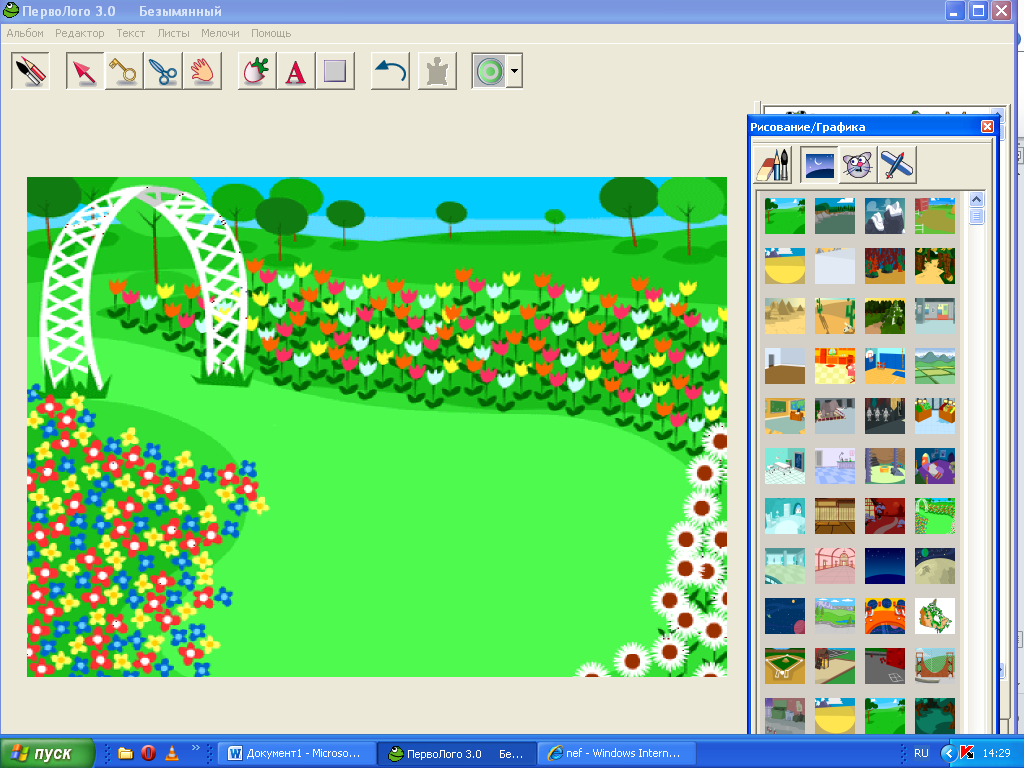 Изготовление праздничной открытки «По дороге в детский сад»Цель: познакомить детей с возможностями программы «ПервоЛого 3.0». Закрепить умение перетаскивать объекты на рабочую поверхность. Развивать творческие способности средствами ИКТ технологий – фоны, фигурки, движения. Познакомить с функцией демонстрации открытки.Ход занятия:Дети, сегодня мы начнем знакомиться с программой «ПервоЛого 3.0». В этой программе вы сможете рисовать, составлять проекты, демонстрировать свои графические работы на экране. Итак, давайте начнем. Откройте программу. Вы видите, что в верхней части экрана расположены функциональные клавиши – рисовалка, стрелка, ключ, удалить, взять копию, новая черепашка, новый текст, новая кнопка, вернуть, светофор. Если просто навести курсор на эти клавиши, то снизу увидите  что это за клавиша. Нам нужно зайти в рисовалку. Нажимайте. По правой стороне высветилось поле, на котором есть вкладки палитра, фоны, фигурки, движения. По центру рабочая поверхность,  на которой осуществляются все операции. Нам надо зайти во вкладку фоны и выбрать фон № 34. Затем во вкладку фигурки  и добавить путем перетаскивания различные объекты,  о которых я буду говорить. По дороге в детский сад мы увидели: мальчика и девочку, мальчик едет на велосипеде, мама с ребенком идет в детский сад. А воротца детского сада мы украсим разными игрушками – мишками, бабочками и т.д. на ваше усмотрение.Выполнение работ детьми.Подведение итогов работы. С помощью команды демонстрация вы можете увидеть в полноэкранном режиме свою открытку.2 занятие Анимационный фильм «Какие животные живут с нами»Тематическая неделя «Покровские посиделки»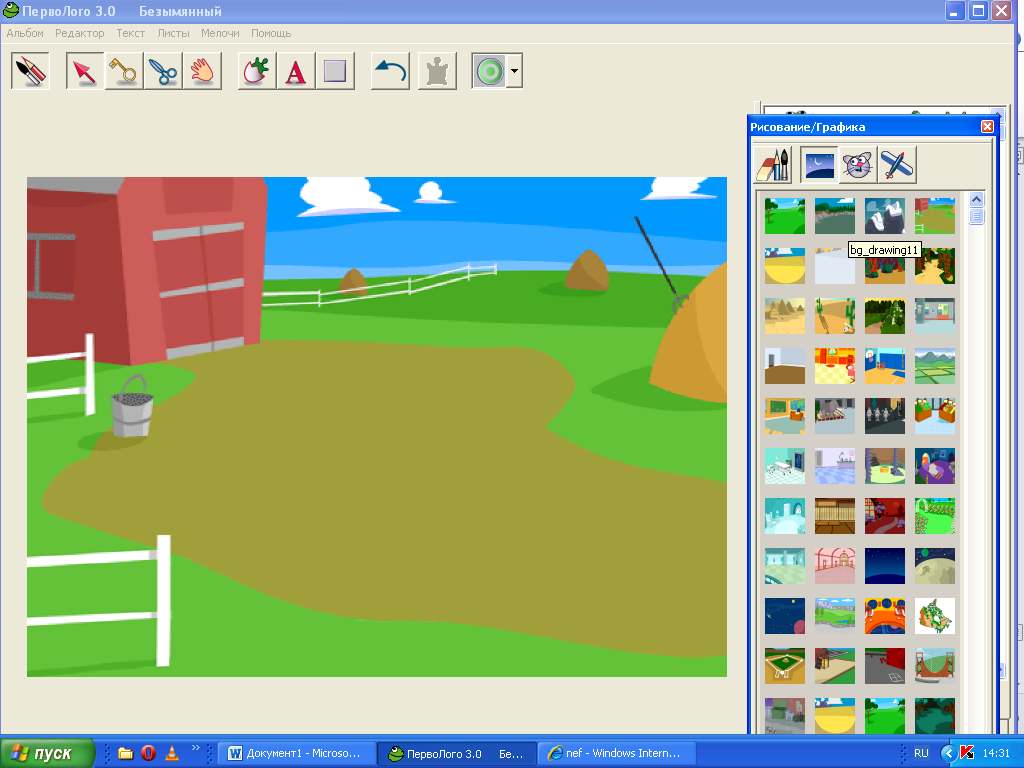 Цель: продолжать знакомить детей с возможностями программы «ПервоЛого 3.0». Закрепить умение пользоваться электронной кистью и карандашом, заливкой для создания выразительного образа. Развивать творческие способности средствами ИКТ технологий – фоны, фигурки, движения. Познакомить с функцией создания движения и его демонстрации.Ход занятия:Мы с вами продолжаем знакомиться с возможностями программы «ПервоЛого 3.0». И сегодня мы начнем создавать анимационный фильм. Что же это такое? Анимал в переводе с английского означает животное, а анимационный фильм -  это фильм о животных. Во вкладке фоны выбираем фон № 12. Давайте посмотрим и подумаем что может быть здесь нарисовано. Мне кажется, что это подворье – вот стог сена, забор, сарайчик, так наверное нам можно дорисовать домашних животных. А как это сделать я сейчас вам расскажу.Нажимаем на клавишу рисовалка, и заходим во вкладку палитра. Здесь можно взять кисть, карандаш. Залить весь необходимый участок одним цветом или подобрать графическую фактуру, нажав на кладку. Для толстых линий есть кисть, для тоненьких – карандаш. Цвет и кости и карандаша можно поменять один раз нажав на нужный вам цвет. Все что вы нарисовали можно стереть ластиком, но будьте осторожны – ластик все стирает и даже фон, так что лучше пользоваться отменой предыдущего действия – это стрелочка , обращенная налево.Теперь каждый рисует свое животное на деревенском подворье.Выполнение работ детьми.Подведение итогов работы. Если нажать на вкладку движение ваше животное будет двигаться по определенному маршруту. Попробуйте.3 занятие Изготовление праздничной открытки «Дед Мороз спешит»Тематическая неделя «В гости к новогодней елке»Цель: продолжать знакомить детей с возможностями программы «ПервоЛого 3.0». Закрепить умение перевоплощать графический объект на живописный, увеличивать или уменьшать его размеры. Закрепить знания детей о перспективе в изображении предметов и объектов. Развивать творческие способности средствами ИКТ технологий – фоны, фигурки, движения. Познакомить с функцией демонстрации открытки.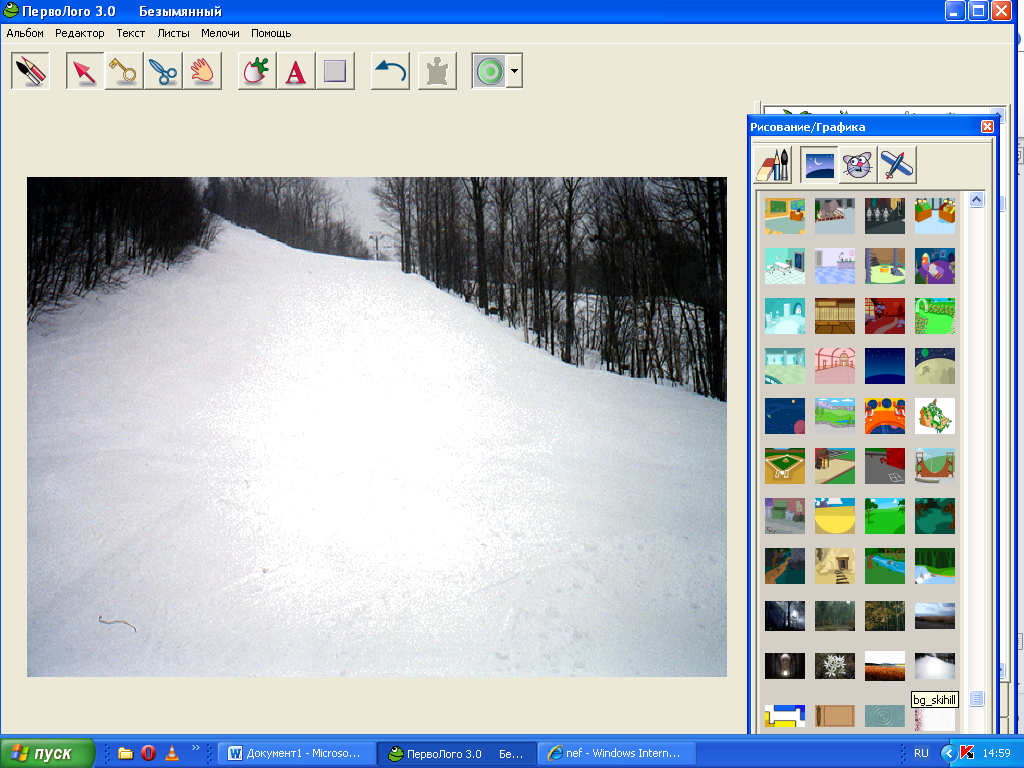 Ход занятия:Мы с вами продолжаем знакомиться с возможностями программы «ПервоЛого 3.0».Что такое Новый год? Это всё наоборот: Ёлки в комнате растут, Белки шишек не грызут, Зайцы рядом с волком На колючей ёлке! Дождик тоже не простой, В Новый год он золотой, Блещет что есть мочи, Никого не мочит, Даже Дедушка Мороз Никому не щиплет нос.В этом стихотворении как мне кажется все совсем наоборот. И мы с вами сегодня попытаемся нарисовать Деда Мороза, который совсем наоборот не принес подарки детям, а по дороге растерял их. То - то будет зверям лесным радость, когда они найдут то, что потерял Дед Мороз. Для начала нам надо выбрать фон. Сегодняшняя наша открытка будет выполнена вот на таком зимнем фоне. Выбирайте. Вы видите, что снежная дорога начинается издалека. Там, вдалеке, деревья совсем маленькие, а на переднем плане деревья уже высокие, дорога далеко – узкая, а на переднем плане широкая. Это и есть закон перспективы. Нам в первую очередь нужно поместить на передний план Деда Мороза, который в мешке несет подарки. Я покажу другой способ как это сделать: нажмите один раз на клавишу новая черепашка, а второй раз на рабочую поверхность в том месте, где бы вы хотели, чтобы появился Дед Мороз. Получилось? А теперь придадим ему нужный размер. В правом нижнем углу – вкладка «команды». Нажмите. Если вам надо увеличить Дед Мороза, то нажмите на черепашку, которая с плюсом, если надо уменьшить, то на черепашку, которая с минусом. Таким же образом разместите на рабочей поверхности подарки, которые растерял Дед Мороз, но помните, что те подарки, которые он растерял раньше и ушел от них они  будут меньше, чем те которые он растерял совсем недавно.Выполнение работ детьми.Подведение итогов. Какая-то открытка у нас про Деда Мороза получилась не совсем праздничная, добавьте на нее украшений, елку и продемонстрируйте свою электронную открытку.4 занятие Изготовление принта «Бурятский узор»Тематическая неделя «Сибирь – край, в котором я живу»Цель: Познакомить детей с функциями программы «ПервоЛого 3.0» - циклирование одного элемента. Закрепить знания детей о традициях и обычаях коренных народов Сибири – обряды, обычаи, культура, элементы декорирования одежды и быта. Подчеркнуть симметрию бурятского узора.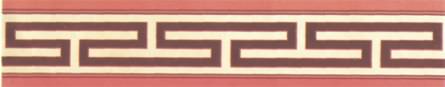 Ход занятия:Мы с вами продолжаем знакомиться с возможностями программы «ПервоЛого 3.0».К культурным ценностям любого народа относятся орнаменты, которые широко распространены в быту, народном искусстве, архитектуре и т.д. Орнаменты мы видим везде. Они - одно из древнейших проявлений народного творчества. Самые распространенные орнаменты монголоязычных народов - геометрические.Мы сегодня попробуем нарисовать вот такой бурятский геометричесий узор. Посмотрите внимательно, узорчатая полосочка длинная, но она повторяется и состоит из отдельных частей. Если нарисовать в рисовалке один элемент, накопировать и составить в ряд эти отдельные элементы вот и получится узорная лента. Из ленты можно сделать квадрат – повернуть в другом направлении всю ленту. И так далее.Выполнение работ детьми.Подведение итогов. Какая замечательная узорная у нас лента получилась, продемонстрируйте свою печать и распечатаем бурятский национальный узор.5БЛОК – ИСПОЛЬЗОВАНИЕ УПРАЖНЕНИЙ, СПОСОБСТВУЮЩИХ РАЗВИТИЮ ВЕРБАЛЬНОГО И НЕВЕРБАЛЬНОГО ВООБРАЖЕНИЯ, КРЕАТИВНОСТИКомплекс № 11. «Прогулка с облаками»Цель: развитие воображения и фантазииУказание к проведению: во время прогулки попросите детей внимательно посмотреть на облака и пофантазировать, на что они похожи. В удивительных образах, которые часто изменяются, можно увидеть животных, птиц, сказочных героев и т.д.2. Игра-упражнение «Я – цветок»Цель: осознавать свое имя; тренировать творческое воображениеДети сидят в кругу на ковре. Инструкция. Закройте глаза и представьте себе летний день в саду или на лесной поляне. Почувствуйте тепло летнего дня, послушайте пение птиц, рассмотрите цветы возле себя. А теперь представьте цветок, который вы могли бы назвать своим именем. - Какой он?Рассмотрите цветок, почувствуйте его аромат, возьмите в руки… Попробуйте запомнить, что чувствуют ваши руки. Можно глубоко вдохнуть и раскрыть глаза. После выполнения упражнения рассказать, что чувствовали (по желанию). Можно нарисовать цветок.3. «Коробочка со сказкой»Цель: развитие фантазии, связной речи, творческого мышленияМатериал: 8-10 разных фигурок, коробочкаХод игрыВедущий предлагает вынимать произвольно фигурки из коробочки. Нужно придумывать, кем или чем этот предмет будет в сказке. После того, как первый игрок сказал 2-3 предложения, следующий вынимает другой предмет и продолжает рассказ. Когда история закончилась, предметы собирают вместе, и начинается новая история. Важно, чтобы каждый раз выходила законченная история, и чтобы ребенок в разных ситуациях придумывал разные варианты действий с тем же самым предметом.Комплекс № 21. «Сложите предложение»Цель: развивать умение генерировать идеиУказание к проведению: задание заключается в том, чтобы используя три заданных слова составить как можно больше предложений. Например:1. Автомобиль, мокрый, пастух.2. Тетрадь, обезьяна, сова.3. Звонок, ступеньки, стоять.4. Лампочка, дерево, высокий.5. Подушка, веселый, жевать.6. Корова, легкий, летать.2. «На что похоже»Цель: развитие воображения и фантазииВ эту игру можно играть на улице, например по пути в магазин. Задача состоит в том, чтобы найти элементы природы, похожие на какой-либо предмет, сказочного героя, животного. Например, палка похожа на змею или рогатку, облако похоже на овечку и т.д.3.  Геометрические фигуры:Цель: развитие воображения и фантазии, развитие связной речи.Из картона вырежьте основные геометрические фигуры разной величины. Предложите ребенку составить из них какие-нибудь картинки. Например, задание сделать домик, или человечка и т.д., придумать и рассказать про них историю.Комплекс № 31. «Рисунок мелом»Предложите ребенку нарисовать мелом рисунок на асфальте. Вначале предложите малышу постоять спокойно так, чтобы от него падала тень, и обведите его контур. Теперь пусть малыш дорисует свою тень. Дорисовать себя малыш может и в виде сказочного героя или просто дорисует себе шляпу или плащ супергероя.2. «Волшебная труба»Цель: усвоение ребенком противоположных качеств предметов; развитие познавательной функции, воображения.Материал: журнал или лист бумаги, свернутый в трубочку.Ход игрыВедущий показывает «волшебную трубу» и говорит, что если посмотреть сквозь нее на предмет, то он изменит свои особенности на противоположные. Ведущий просит детей посмотреть сквозь трубу на предметы и рассказать, как они изменились3. «Дорисуй картинку»Цель: развитие воображения и фантазииДетям  раздаются  листы бумаги, на которых  изображены различные геометрические фигуры и линии, например: (две параллельные линии, квадрат, треугольник, круг, овал, волнистая линия и др.) и предлагается превратить их в часть более сложного рисунка. Побеждает тот, у кого окажется больше оригинальных рисунков.Комплекс № 51. «Смешные предложения»Цель: развивать умение генерировать идеи, развивать связную речьДля игры понадобятся карточки с различными предметными изображениями. Каждый игрок тянет по две карточки, которые лежат рубашками вверх. И с выпавшими предметами придумывает  предложения. Побеждает тот, кто больше всего придумал предложений. 2. «Волшебные кляксы»Цель: развитие воображения и фантазииДо начала игры изготовляют несколько клякс: на середину листа бумаги выливается немного чернил или туши, и лист складывают пополам. Затем лист разворачивают, и можно начать игру. Играющие по очереди говорят, какие предметные изображения они видят в кляксе или отдельных ее частях. Выигрывает тот, кто назовет больше всего предметов.3. «Новое назначение предметов»Цель: развивать умение генерировать идеи, развивать связную речьДетям показываются  предметы по очереди, и играющие по очереди придумывают им новые назначения. Например, утюг можно использовать как гирю или приспособление для разбивания кокосовых орехов. Допустим, книга предназначена для чтения, но использовать её можно и как груз, когда два склеивающихся предмета нужно прижать друг к другу. Или как подставку для настольной лампы, как кирпич при построении замка из книг, как бумагу, на которой что-то можно записывать, как топливо для костра, как заслонку от света, как веер, как тайник, в котором можно спрятать записку, как оружие, которое можно швырнуть в нападающего и т. д. Пусть ребенок попробует изобрести новое применение для таких предметов, как стул, карандаш, орехи, пробка от бутылки, спички, скрепки, стол. Если малыш уже ничего не может придумать, помогите ему с вариантами. При этом желательно наглядно объяснить ребенку ваш вариант нестандартного применения предмета. Комплекс № 61. «Помоги Колобку»Цель: воспитание добрых чувств, развитие воображения, творческого мышления, связной речи.Материал: сказка «Колобок»; карточки, изготовленные из двух книжек; разноцветные кружочки: желтый (Колобок), серый (волк), белый (заяц), коричневый (медведь), оранжевый (лиса).Ход игрыВедущий просит детей напомнить ему сказку о Колобке, используя картинки или разноцветные кружочки. Попросите детей подумать, как можно спасти Колобка. Пусть дети придумают, что будет с Колобком, если он спасется от лисицы, с кем он будет дружить, где будет его домик. Эти и другие вопросы помогут малышам придумать интересную историю.2. «Золотые руки» Цель: развитие воображения, творческого мышления, связной речи.Например, Вы говорите − дерево, а малыш должен придумать как можно больше обычных и необычных предметов, которые можно сделать из дерева. К примеру, стул, карандаш, стол, шкаф, тумбочка, книжная полка, дверь, оконная рама, рамка для картины, статуэтка, шахматная доска, шахматы, корабль, дом, детский конструктор, книга, лестница и т. д. Материалом может быть металл, ткань, воздух, вода, стекло, пластмасса. А затем можно предложить ребенку представить себе материал, который обладает и свойствами стекла, и дерева. Например, деревянное стекло или прозрачное дерево. Или сочетающее свойства металла и ткани − мягкое, словно ткань, но прочное, словно железо. И пофантазировать, что можно смастерить из таких материалов.3. « Изобрази предмет»Цель: развивать невербальное воображение, пантомимические движенияДети должны изобразить называемый предмет: - новой шубой;- шапкой;- потерянной варежкой;- варежкой, которую вернули хозяину;- рубашкой, брошенной на пол;- рубашкой, аккуратно сложенной;- сапогами;- мягкими тапочками.Комплекс № 71. «Старая сказка на новый лад»Цель: развитие речи, воображения, творческого мышления, закрепление понятий «большой – меньший – еще меньше»Материал: сказка «Три медведя», кружочки, которые обозначают медведей (коричневые, разных размеров), красный кружочек (девочка)Ход игрыВедущий вспоминает с детьми сказку, используя картинки. Попросите детей придумать «сказку наоборот»: медведи заблудились и попали к девочке. Что они стали бы делать, как себя вести? Ведущий предлагает с помощью кружочков разыграть новую сказку. 2.  «Представь себе» Цель: развитие речи, воображения, творческого мышленияЗадайте малышу задачу: «Представь себе, если бы вдруг ожили твои игрушки: собачка, кукла, машинка, слоник, мишка и др. Что бы они сказали тебе? В ответ ребенок придумывает, что бы могли сказать ожившие игрушки. Допускаются самые смешные и невероятные идеи и чем больше, тем лучше. Пофантазируйте, что бы мог сказать оживший кухонный стол, на что мог бы пожаловаться диван или чем могла бы похвастаться его любимая книга. Затем можно перейти к необычным явлениям. Что, если солнышко привязать веревками так, что оно не сможет уйти за горизонт? Или если предметы будут падать не вниз, а вверх? Или если бы человек мог не есть? Пусть ребенок выскажет как можно больше предположений о том, что бы могло произойти в таких ситуациях. 3. «Незаконченные фигуры»Цель: развитие воображения и фантазииДетям раздают листы бумаги с нарисованными на них фигурками (кругами, квадратами, треугольниками, различными ломаными линиями и т.д.). У каждого ребенка наборы фигур должны быть одинаковыми. Детям предлагают за 5-10 мин пририсовать к фигуркам все, что угодно, так чтобы получились предметные изображения, но при этом постараться, чтобы не было одинаковых рисунков. Каждый такой рисунок можно подписать, придумав ему необычное название.Это задание легко превратить в игру, подбирая различные наборы фигурок. Выигрывает автор самых оригинальных рисунков, таких, которые не встречались у других играющих.Комплекс № 81. «Изобретатели»Цель: развитие воображения, мышления, речиВзрослый предлагает детям усовершенствовать названные предметы, добавляя к ним новые функции и соединяя с другими предметами.Например: диван + ножницы, диван+лампа и т.дИгрок, предлагающий вариант усовершенствования получает фишку.2. «Почему это произошло?»Цель: развитие воображения, мышления, речиВзрослый предлагает детям назвать возможные причины возникновения каждой из заданных ситуаций:Автобусостановился;Мужчинаснялшляпу;Девочка сидела на берегу реки;В домепогассвет;Все окна в квартире были распахнуты;Котпришелдомоймокрый.3. «Реклама»Цель: развитие воображения, образного мышления, изобразительных навыков.Взрослый говорит детям: «Вы слышали выражение «Реклама -  двигатель торговли». Как вы его объясните? Затем предлагает детям нарисовать привлекательные и необычные обертки и этикетки для различных товаров: обертки для конфет, этикетки для бутылок с газированной водой и т.д.Комплекс № 91. «Метод фокальных объектов»Цель: развитие воображения, мышления, речиВзрослый просит назвать любой предмет домашнего обихода и перечислить его признаки. Например: молоток – железный тяжелый, большой и т.д.Затем взрослый просит подумать и объяснить, как можно соотнести названные признаки с тем словом, которое он произнесет. Например, если называется слово «река», то объяснения могут быть следующими: железная река – расплавленная сталь, тяжелая река – так говорят о своем маршруте водные туристы, капитаны кораблей и т.д.2. «Новые игрушки»Цель: развитие воображения, образного мышления, мелкой моторики.Материал: пластиковые бутылки, коробки, лоскуты тканей, сухие шишки, катушки из-под ниток, крышки пластиковые для банок, кусочки пенопласта, деревянные дощечки, ножницы, клей и т.д.Взрослый говорит детям, что это материал, из которых можно сделать игрушки. Предлагает детям внимательно его рассмотреть, представить, что можно сделать из этого материала.По окончании работы, дети дают название своим игрушкам и объясняют правила игры с ней.Комплекс № 101.  «Бином»Цель: развитие воображения, мышления, речиВзрослый показывает детям по две предметной картинке и просит придумать связующие слова для каждой пары. Например: кошка-лампочка, то ответы могут быть следующими: кошка греется под лампочкой, усы похожи на спираль в лампочке, кошка теплая – как лампочка и т.д.2. «Чего на свете не бывает?»Цель: развитие воображения, образного мышления, изобразительных навыковВзрослый предлагает детям нарисовать то, чего на свете не бывает. По окончании рисования дети поочередно рассказывают о своем рисунке. Все участники обсуждают, действительно ли то, что изображено на рисунке, не встречается в реальной жизни.3. «Постановка необычных проблем»Цель: развитие воображения, мышления, речиВзрослый предлагает детям поставить как можно больше необычных проблем, связывающих два понятия. Например: жук-кресло. Ответы могут быть такие: жук никогда не видел кресло. Как ему объяснить, что это такое? Жук купил кресло. Как он его доставит в свой дом?Стимульный материал:Пчела-шляпаОбезьяна – велосипедБабочка-снеговикМуравей-лужаСлон-мороженоеЛитератураАверьянова А.П. “Изобразительная деятельность в детском саду” – М.: Мозаика Синтез, 2001, 96с.Афонькин С.Ю., Афонькина Е.Ю., “Игрушки из бумаги” – Спб.: Регата, 2000, 192с.Волчкова В.Н., Степанова Н.В. “Конспекты занятий в старшей группе детского сада. ИЗО” – Воронеж: ТЦ “Учитель”, 2004, 95с.Давыдова Г.Н. “Детский дизайн. Пластилинография”. М.:Скрипторий, 2006, 80с.Казакова Р.Г. “Рисование  с детьми дошкольного возраста. Нетрадиционные техники” – М.: ТЦ Сфера, 2004, 128с.Малышева А.Н., Ермолаева Н.В. “Аппликация в детском саду” -  Ярославль: Академия развития, 2000, 144с.Петрова И.М. “Объёмная аппликация” – Спб.: Детство-пресс, 2002, 48с.Рябко Н.Б. “Занятия по изобразительной деятельности дошкольников. Бумажная пластика” – М.: Педобщество России, 2009, 64с.Швайко Г.С. “Занятия по изобразительной деятельности в детском саду” – М.:Владос, 2002, 176с (старшая группа), 160с (подготовительная группа).Д.Н. Колдина «Лепка с детьми 3-4 лет» Москва, «Мозаика-синтез», 2009.А.Н. Малышева, Н.В. Ермолаева «Аппликация в детском саду» Ярославль, «Академия развития», 2006.М.А. Васильева, В.В. Гербова, Т.С. Комарова «Программа воспитания и обучения в детском саду» Москва, «Мозаика-синтез», 2006.Г.Н. Давыдова «Детский дизайн. Пластилинография.» Москва, «Скрипторий 2003», 2006.«От простого к сложному. Учимся лепить и рисовать.» Санкт-Петербург, «Кристалл», «Валери СПб», 1997.Е. Румянцева «Аппликация. Простые поделки.» Москва, «АЙРИС-пресс», 2007.    Т.С. Комарова «Занятия по изобразительной деятельности в детском саду» Москва, «Просвещение», 1991.Л.В. Куцакова, С.И. Мерзлякова «Воспитание ребёнка-дошкольника» Москва, «Владос», 2004.Г.Н. Давыдова «Пластилинография для малышей» Москва, «Скрипторий 2003», 2006.О.А. Соломенникова «Основные и дополнительные программы ДОУ» Москва, «АЙРИС-пресс», 2006.Т.Н. Доронова, С.Г. Якобсон «Обучение детей 3-4 лет рисованию, лепке, аппликации в игре» Москва, «Просвещение», 1992.Л.П. Савина «Пальчиковая гимнастика» Москва, «Родничок», 2006.Е.Г. Лебедева «Простые поделки из бумаги и пластилина» Москва, «АЙРИС-пресс», 2005.Е.Р. Румянцева «Простые поделки без помощи мамы» Москва, «АЙРИС-пресс», 2006.Принята на заседании Педагогического совета Протокол № 1« 26 » августа 2016 г. УтверждаюЗаведующая МБДОУ г. Иркутска детского сада № 158____________ В.А.Куковская« 26  » августа 2016 г. 